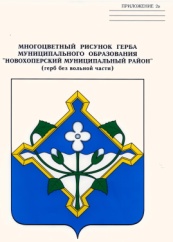 СОВЕТ  НАРОДНЫХ   ДЕПУТАТОВНОВОХОПЁРСКОГО МУНИЦИПАЛЬНОГО РАЙОНА ВОРОНЕЖСКОЙ ОБЛАСТИРЕШЕНИЕ«09» июня 2017 года № 60/2            г. НовохоперскО внесении изменений в решение Совета народных депутатовНовохоперского муниципального районаот 26.12.2016 года № 52/2 « О районном бюджете на 2017 год и на плановый период 2018 и 2019 годов»В  соответствии с Бюджетным кодексом  Российской Федерации, Положением о бюджетном процессе в Новохоперском муниципальном районе, утвержденным решением Совета народных депутатов от 18.12.2014г. № 28/4,  Совет народных депутатов Новохоперского  муниципального района РЕШИЛ:1. Внести в решение Совета народных депутатов Новохоперского муниципального района от 26.12.2016 года № 52/2 «О районном бюджете на 2017 год и на плановый период 2018 и 2019 годов» следующие изменения:1.1. Пункт 1.1. статьи 1: «Основные характеристики районного бюджета на 2017 год и на плановый период 2018 и 2019 годов» изложить в следующей редакции:«1.1. Утвердить основные характеристики районного бюджета на 2017 год:         1) прогнозируемый общий объём доходов районного бюджета в сумме  559 666,457 тыс. рублей, в том числе безвозмездные поступления из областного бюджета в сумме  369 658,007  тыс. рублей, из них: дотации –            58 238,0 тыс. рублей,  субсидии – 61 565,707  тыс. рублей, субвенции –   249 764,3  тыс. рублей,  иные межбюджетные трансферты – 90,0  тыс. рублей;2) общий объём расходов районного бюджета в сумме 559 666,45700 тыс. рублей;3) источники внутреннего финансирования дефицита районного бюджета на 2017 год и на плановый период 2018 и 2019 годов согласно приложению 1 к настоящему решению.»1.2. Приложение 1 к решению «Источники внутреннего финансирования дефицита районного бюджета на 2017 год и на плановый период 2018 и 2019 годов» изложить в новой редакции согласно приложению 1 к настоящему решению.1.3. Приложение 2 к решению «Поступление доходов районного бюджета по кодам  видов доходов, подвидов доходов на 2017 год» изложить в новой редакции согласно приложению 2 к настоящему решению.1.4. Приложение 8 к решению «Ведомственная структура расходов районного бюджета на 2017 год» изложить в новой редакции согласно приложению 3 к настоящему решению.1.5. Приложение 10 к решению «Распределение бюджетных ассигнований по разделам, подразделам, целевым статьям (муниципальным программам Новохоперского муниципального района), группам видов расходов классификации расходов районного бюджета на 2017 год» изложить в новой редакции согласно приложению 4 к настоящему решению.1.6. Приложение 12 к решению «Распределение бюджетных ассигнований по целевым статьям (муниципальным программам Новохоперского муниципального района), группам видов расходов, разделам, подразделам классификации расходов районного бюджета на 2017 год» изложить в новой редакции согласно приложению 5 к настоящему решению.2. Настоящее решение вступает в силу  со дня  его официального опубликования.Глава муниципального района                                                          В.Т. ПетровИсточники внутреннего финансирования дефицита районного бюджета на 2017 год и на плановый период 2018 и 2019 годов тыс.рублейВедомственная структура расходов районного бюджета на 2017 годтыс.рублейРаспределение бюджетных ассигнований по разделам, подразделам, целевым статьям (муниципальным программам Новохоперского муниципального района), группам видов расходов классификации расходов районного бюджета на 2017 годтыс.рублейРаспределение бюджетных ассигнований по целевым статьям (муниципальным программам Новохоперского муниципального района), группам видов расходов, разделам, подразделам классификации расходов районного бюджета на 2017 годтыс.рублейПриложение 1                                                                                                     к решению Совета народных депутатов                                                                                                 Новохоперского муниципального районаот  «09 »   июня 2017 года     № 60/2Приложение 1к Решению Совета народных депутатовНовохоперского муниципального района"О районном бюджете на 2017 год и на плановый период 2018 и 2019 годов"от  26.12.2016г.   № 52/2НаименованиеКод бюджетной классификацииСумма      Сумма      Сумма      НаименованиеКод бюджетной классификации2017 год2018 год2019 год12345ИСТОЧНИКИ ВНУТРЕННЕГО ФИНАНСИРОВАНИЯ ДЕФИЦИТА БЮДЖЕТА01 00 00 00 00 0000 0000,000000,00,0Бюджетные кредиты от других бюджетов бюджетной системы Российской Федерации01 03 00 00 00 0000 000-1 000,00000-1 000,0-1 000,0Погашение бюджетных кредитов, полученных от других бюджетов бюджетной системы Российской Федерации в валюте Российской Федерации01 03 01 00 00 0000 8001 000,000001 000,01 000,0Погашение бюджетами муниципальных районов кредитов от других бюджетов бюджетной системы Российской Федерации в валюте Российской Федерации01 03 01 00 05 0000 8101 000,000001 000,01 000,0Изменение остатков средств на счетах по учету средств бюджета01 05 00 00 00 0000 0001 000,000001 000,01 000,0Увеличение остатков средств бюджетов01 05 00 00 00 0000 500560 666,45700452 407,9468 159,6Увеличение прочих остатков денежных средств бюджетов муниципальных районов01 05 02 01 05 0000 510560 666,45700452 407,9468 159,6Уменьшение остатков средств бюджетов01 05 00 00 00 0000 600561 666,45700453 407,9469 159,6Уменьшение прочих остатков денежных средств бюджетов муниципальных районов01 05 02 01 05 0000 610561 666,45700453 407,9469 159,6Иные источники внутреннего финансирования дефицитов бюджетов01 06 00 00 00 0000 0000,000000,00,0Бюджетные кредиты, предоставленные внутри страны в валюте Российской Федерации 01 06 05 00 00 0000 0000,000000,00,0Предоставление бюджетных кредитов внутри страны в валюте Российской Федерации01 06 05 00 00 0000 5001 000,000001 000,01 000,0Предоставление бюджетных кредитов другим бюджетам бюджетной системы Российской Федерации из бюджетов муниципальных районов в валюте Российской Федерации01 06 05 02 05 0000 5401 000,000001 000,01 000,0Возврат бюджетных кредитов, предоставленных внутри страны в валюте Российской Федерации01 06 05 00 00 0000 6001 000,000001 000,01 000,0Возврат бюджетных кредитов, предоставленных другим бюджетам бюджетной системы Российской Федерации из бюджетов муниципальных районов в валюте Российской Федерации01 06 05 02 05 0000 6401 000,000001 000,01 000,0										            тыс.рублей										            тыс.рублей                                                    Приложение 3                                                                                                    к решению Совета народных депутатов                                                                                                 Новохоперского муниципального районаот  «09 »   июня 2017 года     № 60/2Приложение 8к Решению Совета народных депутатовНовохоперского муниципального района"О районном бюджете на 2017 год и на плановый период 2018 и 2019 годов"от  26.12.2016г.   № 52/2НаименованиеГРБСРзПРЦСРВРСумма1234567ВСЕГО:559 666,45700АДМИНИСТРАЦИЯ НОВОХОПЕРСКОГО МУНИЦИПАЛЬНОГО РАЙОНА ВОРОНЕЖСКОЙ ОБЛАСТИ927267 284,86500Общегосударственные вопросы927О145 285,50000Функционирование высшего должностного лица субъекта Российской Федерации и муниципального образования927О1О22 208,10092Муниципальная  целевая программа «Муниципальное управление и гражданское общество Новохоперского муниципального района»927О1О2122 208,10092Подпрограмма «Финансовое и материально- техническое обеспечение деятельности органов местного самоуправления Новохоперского муниципального района»927О1О212 32 208,10092Основное мероприятие «Финансовое и материально- техническое обеспечение деятельности органов местного самоуправления»927О1О212 3 082 208,10092Расходы на обеспечение функций муниципальных органов местного самоуправления (Расходы на выплаты персоналу в целях обеспечения выполнения функций государственными (муниципальными)  органами, казенными учреждениями, органами управления государственными внебюджетными фондами)927О1О212 3 08 820101002 208,10092Функционирование Правительства Российской Федерации, высших исполнительных органов государственной власти субъектов Российской Федерации, местных администраций927О1О435 384,89908Муниципальная  целевая программа «Муниципальное управление и гражданское общество Новохоперского муниципального района»927О1О41235 384,89908Подпрограмма «Финансовое и материально- техническое обеспечение деятельности органов местного самоуправления Новохоперского муниципального района»927О1О412 335 384,89908Основное мероприятие «Финансовое и материально- техническое обеспечение деятельности органов местного самоуправления»927О1О412 3 0835 384,89908Расходы на обеспечение функций муниципальных органов местного самоуправления (Расходы на выплаты персоналу в целях обеспечения выполнения функций государственными (муниципальными)  органами, казенными учреждениями, органами управления государственными внебюджетными фондами)927О1О412 3 08 8201010026 218,00000Расходы на обеспечение функций муниципальных органов местного самоуправления (Закупка товаров, работ и услуг для обеспечения государственных (муниципальных)  нужд)927О1О412 3 08 820102006 170,00000Расходы на обеспечение функций муниципальных органов местного самоуправления (Иные бюджетные ассигнования)927О1О412 3 08 82010800305,00000Расходы на обеспечение деятельности главы местной администрации  (Расходы на выплаты персоналу в целях обеспечения выполнения функций государственными (муниципальными)  органами, казенными учреждениями, органами управления государственными внебюджетными фондами)927О1О412 3 08 820201002 691,89908Резервные фонды927О111200,00000Муниципальная  целевая программа «Управление муниципальными финансами, создание условий для эффективного и ответственного управления муниципальными финансами, повышение устойчивости бюджета Новохоперского муниципального района»927О11111200,00000Основное мероприятие « Управление резервным фондом бюджета муниципального района»927О11111 0 01200,00000Резервный фонд органов местного самоуправления  (финансовое обеспечение непредвиденных расходов)  (Иные бюджетные ассигнования)927О11111 0 01 80540800200,00000Другие общегосударственные вопросы927О1137 492,50000Муниципальная программа Новохоперского муниципального района «Развитие образования Новохоперского муниципального района»927О113О11 275,00000Подпрограмма «Дети сироты»927О113О1 51 275,00000Основное мероприятие «Организация и осуществление деятельности на выполнение переданных полномочий по опеке и попечительству»927О113О1 5 101 275,00000Осуществление переданных органам местного самоуправления полномочий Воронежской области по организации и осуществлению деятельности по опеке и попечительству   (Расходы на выплаты персоналу в целях обеспечения выполнения функций государственными (муниципальными) органами, казенными учреждениями, органами управления государственными внебюджетными фондами)927О11301 5 10 782401001 224,00000Осуществление переданных органам местного самоуправления полномочий Воронежской области по организации и осуществлению деятельности по опеке и попечительству  (Закупка товаров, работ и услуг для обеспечения государственных (муниципальных)  нужд)927О11301 5 10 7824020051,00000Муниципальная  целевая программа Новохоперского муниципального района  «Экономическое развитие»927О113О775,00000Основное мероприятие «Прочие мероприятия в области экономического развития района»927О113О7 0 0275,00000Выполнение других расходных обязательств (Закупка товаров, работ и услуг для обеспечения государственных (муниципальных)  нужд)927О113О7 0 02 8020020075,00000Муниципальная  целевая программа «Управление муниципальными финансами, создание условий для эффективного и ответственного управления муниципальными финансами, повышение устойчивости бюджета Новохоперского муниципального района»927О113112 394,00000Основное мероприятие «Осуществление переданных органам местного самоуправления полномочий Воронежской области на создание и организацию деятельности комиссий по делам несовершеннолетних и защите их прав»927О11311 0 05 387,00000Осуществление переданных органам местного самоуправления полномочий Воронежской области  на создание и организацию деятельности комиссий по делам несовершеннолетних и защите их прав  (Расходы на выплаты персоналу в целях обеспечения выполнения функций государственными (муниципальными) органами, казенными учреждениями, органами управления государственными внебюджетными фондами)927О11311 0 05 78080100353,70000Осуществление переданных органам местного самоуправления полномочий Воронежской области на создание и организацию деятельности комиссий по делам несовершеннолетних и защите их прав (Закупка товаров, работ и услуг для обеспечения государственных (муниципальных)  нужд)927О11311 0 05 7808020033,30000Основное мероприятие «Осуществление переданных органам местного самоуправления полномочий Воронежской области по сбору информации от поселений, входящих в муниципальный район, необходимой для ведения регистра муниципальных нормативных правовых актов»927О11311 0 06 376,00000Осуществление переданных органам местного самоуправления полномочий Воронежской области  по сбору информации от поселений, входящих в муниципальный район, необходимой для ведения регистра муниципальных нормативных правовых актов (Расходы на выплаты персоналу в целях обеспечения выполнения функций государственными (муниципальными) органами, казенными учреждениями, органами управления государственными внебюджетными фондами)927О11311 0 06 78090100363,30000Осуществление переданных органам местного самоуправления полномочий Воронежской области  по сбору информации от поселений, входящих в муниципальный район, необходимой для ведения регистра муниципальных нормативных правовых актов (Закупка товаров, работ и услуг для обеспечения государственных (муниципальных)  нужд)927О11311 0 06 7809020012,70000Основное мероприятие «Софинансирование приоритетных социально значимых расходов местных бюджетов»927О11311 0 10 1 631,00000Зарезервированные средства, связанные с особенностями исполнения бюджета  (Иные бюджетные ассигнования)927О11311 0 10 801008001 631,00000Муниципальная  целевая программа «Муниципальное управление и гражданское общество Новохоперского муниципального района»927О113123 748,50000Подпрограмма «Финансовое и материально- техническое обеспечение деятельности органов местного самоуправления Новохоперского муниципального района»927О11312 33 748,50000Основное мероприятие «Улучшение финансовой и материально-технической базы  органов местного самоуправления Новохоперского муниципального района»927О11312 3 0780,00000Поощрение поселений Новохоперского муниципального района по результатам оценки эффективности их деятельности (Закупка товаров, работ и услуг для обеспечения государственных (муниципальных)  нужд)927О11312 3 07 8851020080,00000Основное мероприятие «Финансовое и материально- техническое обеспечение деятельности органов местного самоуправления»927О11312 3 083 668,50000Осуществление переданных органам местного самоуправления полномочий Воронежской области по созданию и организации деятельности административных комиссий (Расходы на выплаты персоналу в целях обеспечения выполнения функций государственными (муниципальными) органами, казенными учреждениями, органами управления государственными внебюджетными фондами)927О11312 3 08 78470100325,00000Осуществление переданных органам местного самоуправления полномочий Воронежской области по созданию и организации деятельности административных комиссий  (Закупка товаров, работ и услуг для обеспечения государственных (муниципальных)  нужд)927О11312 3 08 7847020018,00000Расходы на обеспечение функций муниципальных органов местного самоуправления (Закупка товаров, работ и услуг для обеспечения государственных (муниципальных)  нужд)927О11312 3 08 802002003 325,50000Национальная безопасность и правоохранительная деятельность927О31 762,00000Защита населения и территории от чрезвычайных ситуаций природного и техногенного характера, гражданская оборона927О3О91 752,00000Муниципальная  целевая программа «Муниципальное управление и гражданское общество Новохоперского муниципального района»927О3О9121 752,00000Основное мероприятие «Финансовое обеспечение деятельности по защите населения и территории от чрезвычайных ситуаций природного и техногенного характера»927О3О912 0 011 752,00000Расходы на обеспечение деятельности (оказание услуг) государственных учреждений (Расходы на выплаты персоналу в целях обеспечения выполнения функций государственными (муниципальными) органами, казенными учреждениями, органами управления государственными внебюджетными фондами)927О3О912 0 01 005901001 739,00000Расходы на обеспечение деятельности (оказание услуг) государственных учреждений (Закупка товаров, работ и услуг для обеспечения государственных (муниципальных)  нужд)927О3О912 0 01 0059020013,00000Другие вопросы в области национальной безопасности и правоохранительной деятельности927О31410,00000Муниципальная  целевая программа «Обеспечение общественного порядка и противодействие преступности»927О314О610,00000Основное мероприятие «Взаимодействие с органами ОМВД России по Новохоперскому району»927О314О6 0 0110,00000Мероприятия в сфере повышения безопасности дорожного движения (Закупка товаров, работ и услуг для обеспечения государственных (муниципальных)  нужд)927О31406 0 01 8138020010,00000Национальная экономика927О410 778,50000Сельское хозяйство и рыболовство927О4О5159,20000Муниципальная  целевая программа «Развитие агропромышленного комплекса и инфраструктуры агропромышленного рынка Новохоперского муниципального района»927О4О5О8159,20000Основное мероприятие «Организация и проведение мероприятий, осуществляемые в части сельского хозяйства»927О4О5О8 0 02 94,20000Осуществление отдельных государственных полномочий по организации деятельности по отлову и содержанию бездомных собак (Закупка товаров, работ и услуг для обеспечения государственных (муниципальных)  нужд)927О4О5О8 0 02 7880020094,20000Подпрограмма «Устойчивое развитие сельской территории Новохоперского муниципального района на 2014-2017 и на период до 2020 года»927О4О5О8 165,00000Основное мероприятие « Поддержка местных инициатив граждан, проживающих в сельской местности»927О4О5О8 1 0265,00000Выполнение других расходных обязательств (Закупка товаров, работ и услуг для обеспечения государственных (муниципальных)  нужд)927О4О5О8 1 02 8020020065,00000Транспорт927О4О8500,00000Муниципальная программа Новохоперского муниципального района «Обеспечение доступным и комфортным жильем, коммунальными услугами населения Новохоперского муниципального района»927О4О8О2500,00000Основное мероприятие «Повышение доступности и качества транспортных услуг для населения»927О4О802 0 06 500,00000Возмещение части затрат, в связи с оказанием услуг по перевозке пассажиров между поселениями в границах Новохоперского муниципального района (Иные бюджетные ассигнования)927О4О802 0 06 81310800500,00000Дорожное хозяйство (дорожные фонды)927О4О910 419,30000Муниципальная  целевая программа Новохоперского муниципального района  «Экономическое развитие»927О4О9О710 419,30000Основное мероприятие «Прочие мероприятия в области экономического развития района»927О4О9О7 0 0210 419,30000Мероприятия в области дорожного хозяйства в части переданных полномочий по использованию автомобильных дорог в границах населенных пунктов поселения и осуществление дорожной деятельности (Межбюджетные трансферты)927О4О9О7 0 02 8859050010 419,30000Другие вопросы в области национальной экономики927О412200,00000Муниципальная  целевая программа Новохоперского муниципального района  «Экономическое развитие»927О412О7110,00000Подпрограмма «Развитие и поддержка малого и среднего предпринимательства в Новохоперском муниципальном районе на 2014-2019 годы»927О412О7 1110,00000Предоставление грантов начинающим субъектам малого предпринимательства, осуществляющих деятельность на территории монопрофильного поселения (Иные бюджетные ассигнования)927О41207 1 01 L0640800110,00000Муниципальная  целевая программа «Муниципальное управление и гражданское общество Новохоперского муниципального района»927О4121290,00000Подпрограмма «Финансовое и материально- техническое обеспечение деятельности органов местного самоуправления Новохоперского муниципального района»927О41212 390,00000Основное мероприятие «Проведение мероприятий по вопросам развития гражданского общества, направленных на стимулирование участия населения в осуществлении местного самоуправления на территории Новохоперского муниципального района»927О41212 3 0690,00000Организация проведения оплачиваемых общественных работ (Межбюджетные трансферты)927О41212 3 06 7843050090,00000Жилищно-коммунальное хозяйство927О577,80000Другие вопросы в области жилищно-коммунального хозяйства927050577,80000Муниципальная  целевая программа Новохоперского муниципального района «Экономическое развитие»927О505О777,80000Основное мероприятие «Повышение инвестиционной привлекательности»927О50507 0 01 77,80000Капитальные вложения в объекты муниципальной собственности (софинансирование) (Капитальные вложения в объекты недвижимого имущества государственной (муниципальной) собственности)927О50507 0 01 S810040052,80000Создание объектов муниципальной собственности социального и производственного комплексов, в том числе объектов общегражданского назначения, жилья, инфраструктуры (Капитальные вложения в объекты недвижимого имущества государственной (муниципальной) собственности)927О50507 0 01 8810040025,00000Охрана окружающей среды927О6371,60000Другие вопросы в области охраны окружающей среды927О6О5371,60000Муниципальная  целевая программа «Охрана окружающей среды, воспроизводство и использование природных ресурсов»927О6О5О5371,60000Основное мероприятие «Строительство и реконструкция объектов муниципальной собственности на территории района»927О6О5О5 0 0171,60000Капитальные вложения в объекты муниципальной собственности (софинансирование) (Капитальные вложения в объекты недвижимого имущества государственной (муниципальной) собственности)927О60505 0 01 S810040071,60000Основное мероприятие «Проведение рейдовых мероприятий по исполнению природоохранного законодательства на территории района»927О6О5О5 0 02300,00000Мероприятия по охране окружающей среды (Закупка товаров, работ и услуг для обеспечения государственных (муниципальных)  нужд)927О6О505 0 02 80400200300,00000Образование927О7148 249,18000Дошкольное образование927О7О133 618,83000Муниципальная программа Новохоперского муниципального района «Развитие образования Новохоперского муниципального района»927О7О1О133 618,83000Подпрограмма «Развитие системы образования Новохоперского муниципального района на 2014-2019 годы»927О7О1О1 133 618,83000Основное мероприятие «Развитие и модернизация дошкольного образования»927О7О1О1 1 0133 618,83000Осуществление переданных органам местного самоуправления полномочий Воронежской области на обеспечение государственных гарантий реализации прав на получение общедоступного дошкольного образования  (Предоставление субсидий бюджетным, автономным учреждениям и иным некоммерческим организациям)927О7О101 1 01 7829060014 809,09000Расходы на обеспечение деятельности (оказание услуг) учреждений дошкольного образования  (Предоставление субсидий бюджетным, автономным учреждениям и иным некоммерческим организациям)927О7О101 1 01 8059060018 809,74000Общее образование927О7О298 132,72800Муниципальная программа Новохоперского муниципального района «Развитие образования Новохоперского муниципального района»927О7О2О198 132,72800Подпрограмма «Развитие системы образования Новохоперского муниципального района на 2014-2019 годы»927О7О2О1 198 132,72800Основное мероприятие «Развитие и модернизация общего образования»927О7О2О1 1 0298 132,72800Осуществление переданных органам местного самоуправления полномочий Воронежской области на обеспечение государственных гарантий реализации прав на получение общедоступного и бесплатного, общего образования, а также дополнительного образования детей в общеобразовательных учреждениях (Предоставление субсидий бюджетным, автономным учреждениям и иным некоммерческим организациям)927О7О201 1 02 7812060080 243,20000Обеспечение учащихся общеобразовательных учреждений молочной продукцией  (Предоставление субсидий бюджетным, автономным учреждениям и иным некоммерческим организациям)927О7О201 1 02 78130600861,01500Расходы на обеспечение деятельности (оказание услуг) учреждений общего образования (Предоставление субсидий бюджетным, автономным учреждениям и иным некоммерческим организациям)927О7О201 1 02 8060060017 028,51300Профессиональная подготовка, переподготовка и повышение квалификации927О7О5230,00000Муниципальная  целевая программа «Муниципальное управление и гражданское общество Новохоперского муниципального района»927О7О512230,00000Подпрограмма «Подготовка кадрового резерва администрации Новохоперского муниципального района Воронежской области на 2014-2019 годы»927О7О512 1170,00000Основное мероприятие «Создание системы профессиональной подготовки и переподготовки лиц, включенных в кадровый резерв»927О7О512 1 02170,00000Подготовка кадрового резерва администрации Новохоперского муниципального района (Закупка товаров, работ и услуг для государственных (муниципальных)  нужд)927О7О512 1 02 80620200170,00000Подпрограмма «Подготовка, переподготовка и повышение квалификации кадров органов местного самоуправления Новохоперского муниципального района на 2014-2019 годы»927О7О512 260,00000Основное мероприятие «Заключение договоров на подготовку, переподготовку и повышение квалификации»927О7О512 2 0260,00000Подготовка, переподготовка и повышения квалификации кадров местного самоуправления (Закупка товаров, работ и услуг для обеспечения государственных (муниципальных)  нужд)927О7О512 2 02 8063020060,00000Молодежная политика и оздоровление детей927О7О71 409,22200Муниципальная программа Новохоперского муниципального района «Развитие образования Новохоперского муниципального района»927О7О7О11 409,22200Подпрограмма «Молодежь» (2014-2019 годы)927О7О7О1 250,00000Основное мероприятие «Вовлечение молодёжи района в социальную практику и обеспечение поддержки научной, творческой и предпринимательской активности молодежи»927О7О7О1 2 0150,00000Мероприятия по организации отдыха молодежи (Закупка товаров, работ и услуг для обеспечения государственных (муниципальных)  нужд)927О7О701 2 01 8029020050,00000Подпрограмма «Организация отдыха, оздоровления, занятости детей и подростков Новохоперского муниципального района 2014-2019г.г.»927О7О7О1 41 359,22200Основное мероприятие «Организация различных форм отдыха и оздоровления детей и подростков»927О7О7О1 4 021 359,22200Оздоровление детей (Социальное обеспечение и иные выплаты населению)927О7О701 4 02 784103001 209,22200Оздоровление детей (софинансирование) (Социальное обеспечение и иные выплаты населению)927О7О701 4 02 S8410300150,00000Другие вопросы в области образования927О7О914 858,40000Муниципальная программа Новохоперского муниципального района «Развитие образования Новохоперского муниципального района»927О7О9О114 858,40000Подпрограмма «Развитие системы образования Новохоперского муниципального района на 2014-2019 годы»927О7О9О1 114 605,40000Основное мероприятие «Финансовое обеспечение деятельности районных муниципальных учреждений»927О7О9О1 1 049 517,10000Расходы на обеспечение деятельности (оказание услуг) государственных учреждений  (Расходы на выплаты персоналу в целях обеспечения выполнения функций государственными (муниципальными) органами, казенными учреждениями, органами управления государственными внебюджетными фондами)927О7О901 1 04 005901005 299,00000Расходы на обеспечение деятельности (оказание услуг) государственных учреждений (Закупка товаров, работ и услуг для обеспечения государственных (муниципальных)  нужд)927О7О901 1 04 005902004 193,10000Расходы на обеспечение деятельности (оказание услуг) государственных учреждений (Иные бюджетные ассигнования)927О7О901 1 04 0059080025,00000Основное мероприятие «Прочие мероприятия в области образования»927О7О9О1 1 065 088,30000Создание объектов муниципальной собственности социального и производственного комплексов, в том числе объектов общегражданского назначения, жилья, инфраструктуры (Капитальные вложения в объекты недвижимого имущества государственной (муниципальной) собственности)927О7О901 1 06 881004005 040,00000Капитальные вложения в объекты муниципальной собственности (софинансирование) (Капитальные вложения в объекты недвижимого имущества государственной (муниципальной) собственности)927О7О901 1 06 S810040048,30000Подпрограмма «Одаренные дети Новохоперского муниципального района 2014-2019г.г.»927О7О9О1 3230,00000Основное мероприятие «Обеспечение участия одаренных детей в областных, всероссийских и международных конкурсах, олимпиадах, конференциях, слетах, фестивалях, спортивных соревнованиях»927О7О9О1 3 01230,00000Организация мероприятий по одаренным детям  (Закупка товаров, работ и услуг для обеспечения государственных (муниципальных)  нужд)927О7О901 3 01 80300200230,00000Подпрограмма «Дети сироты»927О7О9О1 55,00000Основное мероприятие «Обеспечение выплат в рамках подпрограммы «Дети сироты»927О7О9О1 5 095,00000Организация мероприятий по детям сиротам  (Закупка товаров, работ и услуг для обеспечения государственных (муниципальных)  нужд)927О7О901 5 09 803302005,00000Подпрограмма «Профилактика безнадзорности и правонарушений несовершеннолетних на территории  Новохоперского муниципального района 2014-2019 гг.»927О7О9О1 618,00000Основное мероприятие «Проведение мероприятий, направленных на предупреждение безнадзорности и правонарушений несовершеннолетних»927О7О9О1 6 0118,00000Мероприятия по профилактики безнадзорности и правонарушений несовершеннолетних (Закупка товаров, работ и услуг для обеспечения государственных (муниципальных)  нужд)927О7О901 6 01 8032020018,00000Культура, кинематография927О81 080,00000Культура927О8О11 000,00000Муниципальная  целевая программа «Культура Новохопёрского муниципального района»927О8О1О31 000,00000Основное мероприятие «Обеспечение развития и укрепления материально-технической базы муниципальных домов культуры»927О8О103 0  10 1 000,00000Обеспечение развития и укрепления материально-технической базы муниципальных домов культуры, поддержку творческой деятельности муниципальных театров в городах с численностью населения до 300 тысяч человек 927О8О103 0  10 55580500900,00000Обеспечение развития и укрепления материально-технической базы муниципальных домов культуры, поддержку творческой деятельности муниципальных театров в городах с численностью населения до 300 тысяч человек (софинансирование)927О8О103 0  10 R5580500100,00000Другие вопросы в области культуры, кинематографии927О8О480,00000Основное мероприятие «Организация и проведение мероприятий, посвященных значимым событиям российской культуры»927О8О403 0 08 80,00000Мероприятия в сфере культуры и кинематографии (Закупка товаров, работ и услуг для обеспечения государственных (муниципальных)  нужд)927О8О403 0 08 8486020080,00000Социальная политика927107 756,78500Пенсионное обеспечение92710О14 492,00000Муниципальная  целевая программа «Муниципальное управление и гражданское общество Новохоперского муниципального района»92710О1124 492,00000Подпрограмма «Социальная поддержка населения Новохоперского муниципального района»92710О112 44 492,00000Основное мероприятие «Социальные выплаты и адресная помощь»92710О112 4 014 492,00000Доплаты к пенсиям муниципальных служащих Новохоперского муниципального района  (Социальное обеспечение и иные выплаты населению)92710О112 4 01 804703004 492,00000Социальное обеспечение населения92710О32 854,78500Муниципальная программа Новохоперского муниципального района «Обеспечение доступным и комфортным жильем, коммунальными услугами населения Новохоперского муниципального района»92710О3О2704,00000Подпрограмма «Поддержка молодых семей Новохоперского муниципального района в приобретении (строительстве) жилья  на 2014-2019 годы»92710О3О2 1704,00000Основное мероприятие «Финансовое обеспечение реализации подпрограммы»92710О3О2 1 01704,00000Мероприятия  подпрограммы «Обеспечение жильем молодых семей» федеральной целевой программы «Жилище» на 2015 - 2020 годы (софинансирование)(Социальное обеспечение и иные выплаты населению)92710О302 1 01 R0200300504,00000Мероприятия  подпрограммы «Обеспечение жильем молодых семей» федеральной целевой программы «Жилище» на 2015 - 2020 годы (софинансирование) (Межбюджетные трансферты)92710О302 1 01 L0200500200,00000Муниципальная  целевая программа «Развитие агропромышленного комплекса и инфраструктуры агропромышленного рынка»92710О3О82 005,78500Подпрограмма «Устойчивое развитие сельской территории Новохоперского муниципального района на 2014-2017 и на период до 2020 года»92710О3О8 12 005,78500Основное мероприятие « Улучшение жилищных условий граждан, проживающих в сельской местности, в том числе молодых семей и молодых специалистов, проживающих и работающих на селе»92710О3О8 1 012 005,78500Реализация мероприятий федеральной целевой программы «Устойчивое развитие сельских территорий на 2014 - 2017 годы и на период до 2020 года» (Социальное обеспечение и иные выплаты населению)92710О308 1 01 501803001 125,31100Реализация мероприятий федеральной целевой программы «Устойчивое развитие сельских территорий на 2014 - 2017 годы и на период до 2020 года» (софинансирование)(Социальное обеспечение и иные выплаты населению)92710О308 1 01 R0180300750,47400Реализация мероприятий федеральной целевой программы «Устойчивое развитие сельских территорий на 2014 - 2017 годы и на период до 2020 года» (софинансирование)(Социальное обеспечение и иные выплаты населению)92710О308 1 01 L0180300130,00000Муниципальная  целевая программа «Муниципальное управление и гражданское общество Новохоперского муниципального района»92710О312145,00000Подпрограмма «Социальная поддержка населения Новохоперского муниципального района»92710О312 4145,00000Основное мероприятие «Социальные выплаты и адресная помощь»92710О312 4 01145,00000Мероприятия в области социальной политики (Социальное обеспечение и иные выплаты населению)92710О312 4 01 80490300145,00000Другие вопросы в области социальной политики92710О6410,00000Муниципальная  целевая программа «Муниципальное управление и гражданское общество Новохоперского муниципального района»92710О612410,00000Подпрограмма «Социальная поддержка населения Новохоперского муниципального района»92710О612 4410,00000Основное мероприятие «Поддержка общественных организаций»92710О612 4 02410,00000Выполнение других расходных обязательств  (Предоставление субсидий бюджетным, автономным учреждениям и иным некоммерческим организациям)92710О612 4 02 80200600410,00000Физическая культура и спорт92711140,00000Физическая культура92711О1140,00000Муниципальная  целевая программа «Развитие физической культуры и спорта  Новохоперского муниципального района на 2014-2019 годы»92711О1О4140,00000Основное мероприятие «Проведение мероприятий в соответствии с областным, районным календарем на год»92711О1О4 0 02140,00000Мероприятия в области физической культуры и спорта  (Закупка товаров, работ и услуг для обеспечения государственных (муниципальных)  нужд)92711О104 0 02 80410200140,00000Обслуживание государственного и муниципального долга927132 000,00000Обслуживание государственного внутреннего и муниципального долга92713О12 000,00000Муниципальная  целевая программа «Управление муниципальными финансами, создание условий для эффективного и ответственного управления муниципальными финансами, повышение устойчивости бюджета Новохоперского муниципального района»92713О1112 000,00000Основное мероприятие «Обеспечение своевременных расчетов по долговым обязательствам»92713О111 0 042 000,00000Процентные платежи по муниципальному долгу Новохоперского муниципального района (Обслуживание государственного (муниципального) долга)92713О111 0 04 878807002 000,00000Межбюджетные трансферты общего характера бюджетам субъектов Российской Федерации и муниципальных образований9271449 283,50000Дотации на выравнивание бюджетной обеспеченности субъектов Российской Федерации и муниципальных образований92714О112 785,00000Муниципальная  целевая программа «Управление муниципальными финансами, создание условий для эффективного и ответственного управления муниципальными финансами, повышение устойчивости бюджета Новохоперского муниципального района»92714О11112 785,00000Основное мероприятие «Выравнивание бюджетной обеспеченности поселений»92714О111 0 0212 785,00000Выравнивание бюджетной обеспеченности поселений (Межбюджетные трансферты)92714О111 0 02 780205005 785,00000Выравнивание бюджетной обеспеченности поселений (Межбюджетные трансферты)92714О111 0 02 880205007 000,00000Иные дотации92714О235 900,00000Муниципальная  целевая программа «Управление муниципальными финансами, создание условий для эффективного и ответственного управления муниципальными финансами, повышение устойчивости бюджета Новохоперского муниципального района»92714О21135 900,00000Основное мероприятие «Поддержка мер по обеспечению сбалансированности местных бюджетов»92714О211 0 0335 900,00000Поддержка мер по обеспечению сбалансированности местных бюджетов в рамках муниципальной программы Новохоперского муниципального района «Управление муниципальными финансами, создание условий для эффективного и ответственного управления муниципальными финансами, повышение устойчивости бюджета Новохоперского муниципального района»  (Межбюджетные трансферты)92714О211 0 03 8803050035 900,00000Прочие межбюджетные трансферты общего характера92714О3598,50000Муниципальная  целевая программа «Муниципальное управление и гражданское общество Новохоперского муниципального района»92714О312598,50000Основное мероприятие «Проведение мероприятий по вопросам развития гражданского общества, направленных на стимулирование участия населения в осуществлении местного самоуправления на территории Новохоперского муниципального района»92714О312 3 06598,50000Подготовка и проведение празднования памятных дат муниципальных образований (Межбюджетные трансферты)92714О312 3 06 78380500598,50000ОТДЕЛ ПО УПРАВЛЕНИЮ МУНИЦИПАЛЬНЫМ ИМУЩЕСТВОМ И ЗЕМЕЛЬНЫМИ ОТНОШЕНИЯМИ АДМИНИСТРАЦИИ НОВОХОПЕРСКОГО МУНИЦИПАЛЬНОГО РАЙОНА ВОРОНЕЖСКОЙ ОБЛАСТИ9352 850,20000Общегосударственные вопросы935О12 850,20000Другие общегосударственные вопросы935О1132 850,20000Муниципальная программа Новохоперского муниципального района «Обеспечение доступным и комфортным жильем, коммунальными услугами населения Новохоперского муниципального района»935О113О2 2,50000Основное мероприятие «Повышение доступности жилья и качества жилищного обеспечения населения»935О113О2 0 012,50000Выполнение других расходных обязательств (Закупка товаров, работ и услуг для обеспечения государственных (муниципальных)  нужд)935О113О2 0 01 802002002,50000Муниципальная  целевая программа «Управление муниципальным имуществом и земельными ресурсами»935О113102 847,70000Основное мероприятие «Совершенствование системы управления в сфере имущественно-земельных отношений Новохоперского муниципального района»935О11310 0 012 847,70000Расходы на обеспечение функций муниципальных органов местного самоуправления (Расходы на выплаты персоналу в целях обеспечения выполнения функций государственными (муниципальными) органами, казенными учреждениями, органами управления государственными внебюджетными фондами)935О11310 0 01 820101002 563,70000Расходы на обеспечение функций муниципальных органов местного самоуправления (Закупка товаров, работ и услуг для обеспечения государственных (муниципальных)  нужд)935О11310 0 01 82010200284,00000МУНИЦИПАЛЬНОЕ  КАЗЕННОЕ УЧРЕЖДЕНИЕ  НОВОХОПЕРСКОГО МУНИЦИПАЛЬНОГО РАЙОНА ВОРОНЕЖСКОЙ ОБЛАСТИ "НОВОХОПЕРСКИЙ РЕСУРСНЫЙ ЦЕНТР РАЗВИТИЯ ОБРАЗОВАНИЯ"924265 372,19200Жилищно-коммунальное хозяйство924О5100,00000Другие вопросы в области жилищно-коммунального хозяйства9240505100,00000Муниципальная  целевая программа «Энергосбережение и повышение энергетической эффективности в Новохоперском муниципальном районе на 2014-2019 годы»924О505О9100,00000Подпрограмма «Энергосбережение и повышение энергетической эффективности в организациях с участием муниципального образования Новохоперского муниципального района»924О505О9 1100,00000Основное мероприятие «Энергосбережение и повышение энергетической эффективности в организациях с участием муниципального образования Новохоперского муниципального района»924О505О9 1 01100,00000Повышение энергетической эффективности экономики Воронежской области и сокращение энергетических издержек в бюджетном секторе (Закупка товаров, работ и услуг для обеспечения государственных (муниципальных)  нужд)924О50509 1 01 81220200100,00000Образование924О7238 439,49200Дошкольное образование924О7О166 767,26900Муниципальная программа Новохоперского муниципального района «Развитие образования Новохоперского муниципального района»924О7О1О166 767,26900Подпрограмма «Развитие системы образования Новохоперского муниципального района на 2014-2019 годы»924О7О1О1 166 767,26900Основное мероприятие «Развитие и модернизация дошкольного образования»924О7О1О1 1 0166 767,26900Осуществление переданных органам местного самоуправления полномочий Воронежской области на обеспечение государственных гарантий реализации прав на получение общедоступного дошкольного образования  (Расходы на выплаты персоналу в целях обеспечения выполнения функций государственными (муниципальными) органами, казенными учреждениями, органами управления государственными внебюджетными фондами)924О7О101 1 01 7829010034 239,54810Осуществление переданных органам местного самоуправления полномочий Воронежской области на обеспечение государственных гарантий реализации прав на получение общедоступного дошкольного образования (Закупка товаров, работ и услуг для обеспечения государственных (муниципальных)  нужд)924О7О101 1 01 782902001 380,46190Расходы на обеспечение деятельности (оказание услуг) учреждений дошкольного образования  (Расходы на выплаты персоналу в целях обеспечения выполнения функций государственными (муниципальными) органами, казенными учреждениями, органами управления государственными внебюджетными фондами)924О7О101 1 01 8059010012 756,93328Расходы на обеспечение деятельности (оказание услуг) учреждений дошкольного образования   (Закупка товаров, работ и услуг для обеспечения государственных (муниципальных)  нужд)924О7О101 1 01 8059020017 859,63872Расходы на обеспечение деятельности (оказание услуг) учреждений дошкольного образования (Иные бюджетные ассигнования)924О7О101 1 01 80590800530,68700Общее образование924О7О2118 220,72300Муниципальная программа Новохоперского муниципального района «Развитие образования Новохоперского муниципального района»924О7О2О1118 220,72300Подпрограмма «Развитие системы образования Новохоперского муниципального района на 2014-2019 годы»924О7О2О1 1118 220,72300Основное мероприятие «Развитие и модернизация общего образования»924О7О2О1 1 02118 220,72300Расходы на создание в общеобразовательных организациях, расположенных в сельской местности, условий для занятий физической культурой и спортом (Закупка товаров, работ и услуг для обеспечения государственных (муниципальных)  нужд)924О7О201 1 02 509702001 170,00000Расходы на создание в общеобразовательных организациях, расположенных в сельской местности, условий для занятий физической культурой и спортом (софинансирование) (Закупка товаров, работ и услуг для обеспечения государственных (муниципальных)  нужд)924О7О201 1 02 R0970200330,00000Осуществление переданных органам местного самоуправления полномочий Воронежской области на обеспечение государственных гарантий реализации прав на получение общедоступного и бесплатного, общего образования, а также дополнительного образования детей в общеобразовательных учреждениях (Расходы на выплаты персоналу в целях обеспечения выполнения функций государственными (муниципальными) органами, казенными учреждениями, органами управления государственными внебюджетными фондами)924О7О201 1 02 7812010080 916,75283Осуществление переданных органам местного самоуправления полномочий Воронежской области на обеспечение государственных гарантий реализации прав на получение общедоступного и бесплатного, общего образования, а также дополнительного образования детей в общеобразовательных учреждениях (Закупка товаров, работ и услуг для обеспечения государственных (муниципальных)  нужд)924О7О201 1 02 781202003 142,34717Обеспечение учащихся общеобразовательных учреждений молочной продукцией (Закупка товаров, работ и услуг для обеспечения государственных (муниципальных)  нужд)924О7О201 1 02 78130200355,98500Расходы на обеспечение учащихся общеобразовательных учреждений молочной продукцией (софинансирование)  (Закупка товаров, работ и услуг для обеспечения государственных (муниципальных)  нужд)924О7О201 1 02 S8130200448,50000Осуществление общеобразовательными организациями мероприятий по капитальному ремонту (софинансирование) (Закупка товаров, работ и услуг для обеспечения государственных (муниципальных)  нужд)924О7О201 1 02 S83602002 460,00000Осуществление общеобразовательными организациями мероприятий по капитальному ремонту (Закупка товаров, работ и услуг для обеспечения государственных (муниципальных)  нужд)924О7О201 1 02 883602002 460,00000Расходы на обеспечение деятельности (оказание услуг) учреждений общего образования   (Закупка товаров, работ и услуг для обеспечения государственных (муниципальных)  нужд)924О7О201 1 02 8060020025 579,49232Расходы на обеспечение деятельности (оказание услуг) учреждений общего образования  (Иные бюджетные ассигнования)924О7О201 1 02 806008001 357,64568Дополнительное образование детей924О7О341 930,80000Основное мероприятие «Развитие дополнительного образования»924О7О3О1 1 0320041 930,80000Расходы на обеспечение деятельности (оказание услуг) учреждений дополнительного образования (Расходы на выплаты персоналу в целях обеспечения выполнения функций государственными (муниципальными) органами, казенными учреждениями, органами управления государственными внебюджетными фондами)924О7О301 1 03 8061010029 487,10000Расходы на обеспечение деятельности (оказание услуг) учреждений дополнительного образования  (Закупка товаров, работ и услуг для обеспечения государственных (муниципальных)  нужд)924О7О301 1 03 806102009 261,68316Расходы на обеспечение деятельности (оказание услуг) учреждений дополнительного образования (Иные бюджетные ассигнования)924О7О301 1 03 806108003 182,01684Молодежная политика и оздоровление детей924О7О72 311,20000Муниципальная программа Новохоперского муниципального района «Развитие образования Новохоперского муниципального района»924О7О7О1 2 311,20000Подпрограмма «Молодежь» (2014-2019 годы)924О7О7О1 250,00000Основное мероприятие «Вовлечение молодёжи района в социальную практику и обеспечение поддержки научной, творческой и предпринимательской активности молодежи»924О7О7О1 2 0150,00000Мероприятия по организации отдыха молодежи (Расходы на выплаты персоналу в целях обеспечения выполнения функций государственными (муниципальными) органами, казенными учреждениями, органами управления государственными внебюджетными фондами)924О7О701 2 01 802901001,01700Мероприятия по организации отдыха молодежи (Закупка товаров, работ и услуг для обеспечения государственных (муниципальных)  нужд)924О7О701 2 01 8029020048,98300Подпрограмма «Организация отдыха, оздоровления, занятости детей и подростков Новохоперского муниципального района 2014-2019г.г.»924О7О7О1 42 261,20000Основное мероприятие «Организация различных форм отдыха и оздоровления детей и подростков»924О7О7О1 4 022 261,20000Организации отдыха и оздоровления детей и молодежи (Закупка товаров, работ и услуг для обеспечения государственных (муниципальных)  нужд)924О7О701 4 02 783202002 126,20000Организация отдыха и оздоровления детей и молодежи (софинансирование) (Закупка товаров, работ и услуг для обеспечения государственных (муниципальных)  нужд)924О7О701 4 02 S8320200135,00000Другие вопросы в области образования924О7О99 209,50000Муниципальная программа Новохоперского муниципального района «Развитие образования Новохоперского муниципального района»924О7О9О19 209,50000Подпрограмма «Развитие системы образования Новохоперского муниципального района на 2014-2019 годы»924О7О9О1 19 124,50000Основное мероприятие «Финансовое обеспечение деятельности районных муниципальных учреждений»924О7О9О1 1 047 913,30000Расходы на обеспечение деятельности (оказание услуг) государственных учреждений (Расходы на выплаты персоналу в целях обеспечения выполнения функций государственными (муниципальными) органами, казенными учреждениями, органами управления государственными внебюджетными фондами)924О7О901 1 04 005901007 455,00000Расходы на обеспечение деятельности (оказание услуг) государственных учреждений (Закупка товаров, работ и услуг для обеспечения государственных (муниципальных)  нужд)924О7О901 1 04 00590200457,55000Расходы на обеспечение деятельности (оказание услуг) государственных учреждений (Иные бюджетные ассигнования)924О7О901 1 04 005908000,75000Основное мероприятие «Прочие мероприятия в области образования»924О7О901 1 06 1 211,20000Капитальные вложения в объекты муниципальной собственности (софинансирование) (Капитальные вложения в объекты недвижимого имущества государственной (муниципальной) собственности)924О7О901 1 06 S810040011,20000Создание объектов муниципальной собственности социального и производственного комплексов, в том числе объектов общегражданского назначения, жилья, инфраструктуры (Капитальные вложения в объекты недвижимого имущества государственной (муниципальной) собственности)924О7О901 1 06 881004001 200,00000Подпрограмма «Одаренные дети Новохоперского муниципального района 2014-2019г.г.»924О7О901 3  85,00000Основное мероприятие «Обеспечение участия одаренных детей в областных, всероссийских и международных конкурсах, олимпиадах, конференциях, слетах, фестивалях, спортивных соревнованиях»924О7О901 3 01  85,00000Организация мероприятий по одаренным детям и детям сирот  (Закупка товаров, работ и услуг для обеспечения государственных (муниципальных)  нужд)924О7О901 3 01 8030020085,00000Социальная политика9241026 772,70000Охрана семьи и детства92410О426 772,70000Муниципальная программа Новохоперского муниципального района «Развитие образования Новохоперского муниципального района»92410О4О126 772,70000Подпрограмма «Развитие системы образования Новохоперского муниципального района на 2014-2019 годы»92410О4О1 11 639,00000Основное мероприятие «Развитие и модернизация дошкольного образования»92410О4О1 1 011 639,00000Осуществление переданных органам местного самоуправления полномочий Воронежской области на компенсацию, выплачиваемую родителям (законным представителям) в целях материальной поддержки воспитания и обучения детей, посещающих образовательные организации, реализующие общеобразовательную программу дошкольного образования (Социальное обеспечение и иные выплаты населению)92410О401 1 01 781503001 639,00000Подпрограмма «Дети сироты»92410О4О1 525 133,70000Основное мероприятие «Обеспечение выплат в рамках подпрограммы «Дети сироты»92410О4О1 5 0925 133,70000Выплата единовременного пособия при всех формах устройства детей, лишенных родительского попечения, в семью  (Социальное обеспечение и иные выплаты населению)92410О401 5 09 52600300398,20000Осуществление переданных органам местного самоуправления полномочий Воронежской области на обеспечение выплат приемной семье на содержание подопечных детей  (Социальное обеспечение и иные выплаты населению)92410О401 5 09 781803007 996,00000Осуществление переданных органам местного самоуправления полномочий Воронежской области на обеспечение выплаты вознаграждения, причитающегося приемному родителю (Социальное обеспечение и иные выплаты населению)92410О401 5 09 781903008 732,00000Осуществление переданных органам местного самоуправления полномочий Воронежской области на обеспечение  выплат семьям опекунов на содержание подопечных детей (Социальное обеспечение и иные выплаты населению)92410О401 5 09 782003007 777,00000Осуществление переданных органам местного самоуправления полномочий Воронежской области на обеспечение единовременно выплаты при передаче ребенка на воспитание в семью (Социальное обеспечение и иные выплаты населению)92410О401 5 09 782103008,90000Осуществление переданных органам местного самоуправления полномочий Воронежской области на обеспечение единовременной выплаты при устройстве в семью ребенка-инвалида или ребенка, достигшего возраста 10 лет, а также при передаче на воспитание в семью братьев(сестер) (Социальное обеспечение и иные выплаты населению)92410О401 5 09 78220300221,60000Физическая культура и спорт9241160,00000Другие вопросы в области физической культуры и спорта92411О560,00000Муниципальная  целевая программа «Развитие физической культуры и спорта  Новохоперского муниципального района на 2014-2019 годы»92411О5О460,00000Основное мероприятие «Строительство и реконструкция спортивных сооружений»92411О5О4 0 0160,00000Капитальные вложения в объекты муниципальной собственности (софинансирование) (Капитальные вложения в объекты недвижимого имущества государственной (муниципальной) собственности)92411О5О4 0 01 S810040060,00000МУНИЦИПАЛЬНОЕ КАЗЕННОЕ УЧРЕЖДЕНИЕ НОВОХОПЕРСКОГО МУНИЦИПАЛЬНОГО РАЙОНА ВОРОНЕЖСКОЙ ОБЛАСТИ "НОВОХОПЕРСКИЙ ЦЕНТР РАЗВИТИЯ КУЛЬТУРЫ, ТУРИЗМА И БИБЛИОТЕЧНО-ИНФОРМАЦИОННОЙ ДЕЯТЕЛЬНОСТИ"9227 957,00000Культура, кинематография922О87 957,00000Культура922О8О11 588,40000Муниципальная  целевая программа «Культура Новохопёрского муниципального района»922О8О1О31 588,40000Основное мероприятие «Развитие музейного дела»922О8О1О3 0 020,00000Основное мероприятие «Финансовое обеспечение деятельности районных муниципальных учреждений»922О8О1О3 0 091 588,40000Расходы на обеспечение деятельности (оказание услуг) государственных учреждений (Расходы на выплаты персоналу в целях обеспечения выполнения функций государственными (муниципальными) органами, казенными учреждениями, органами управления государственными внебюджетными фондами)922О8О103 0 09 005901001 091,00000Расходы на обеспечение деятельности (оказание услуг) государственных учреждений (Закупка товаров, работ и услуг для обеспечения государственных (муниципальных)  нужд)922О8О103 0 09 00590200496,40000Расходы на обеспечение деятельности (оказание услуг) государственных учреждений (Иные бюджетные ассигнования)922О8О103 0 09 005908001,00000Другие вопросы в области культуры, кинематографии922О8О46 368,60000Основное мероприятие «Создание условий для повышения качества и разнообразия услуг, предоставляемых учреждениями культуры»922О8О4О3 0 067,30000Капитальные вложения в объекты муниципальной собственности (софинансирование) (Капитальные вложения в объекты недвижимого имущества государственной (муниципальной) собственности)922О8О403 0 06 S81004007,30000Основное мероприятие «Организация и проведение мероприятий, посвященных значимым событиям российской культуры»922О8О4О3 0 08200,00000Мероприятия в сфере культуры и кинематографии (Закупка товаров, работ и услуг для государственных (муниципальных)  нужд)922О8О403 0 08 84860200200,00000Основное мероприятие «Финансовое обеспечение деятельности районных муниципальных учреждений»922О8О4О3 0 096 161,30000Расходы на обеспечение деятельности (оказание услуг) государственных учреждений (Расходы на выплаты персоналу в целях обеспечения выполнения функций государственными (муниципальными) органами, казенными учреждениями, органами управления государственными внебюджетными фондами)922О8О403 0 09 005901002 829,40000Расходы на обеспечение деятельности (оказание услуг) государственных учреждений (Закупка товаров, работ и услуг для обеспечения государственных (муниципальных)  нужд)922О8О403 0 09 005902002 704,70000Расходы на обеспечение деятельности (оказание услуг) государственных учреждений (Иные бюджетные ассигнования)922О8О403 0 09 00590800627,20000СОВЕТ НАРОДНЫХ ДЕПУТАТОВ НОВОХОПЕРСКОГО МУНИЦИПАЛЬНОГО РАЙОНА ВОРОНЕЖСКОЙ ОБЛАСТИ9102 086,70000Общегосударственные вопросы910О12 086,70000Функционирование законодательных (представительных) органов государственной власти и представительных органов муниципальных образований910О1О32 086,70000Муниципальная  целевая программа «Муниципальное управление и гражданское общество Новохоперского муниципального района»910О1О3122 086,70000Подпрограмма «Финансовое и материально- техническое обеспечение деятельности органов местного самоуправления Новохоперского муниципального района»910О1О312 32 086,70000Основное мероприятие «Финансовое и материально- техническое обеспечение деятельности органов местного самоуправления»910О1О312 3 082 086,70000Расходы на обеспечение функций муниципальных органов местного самоуправления (Расходы на выплаты персоналу в целях обеспечения выполнения функций государственными (муниципальными) органами, казенными учреждениями, органами управления государственными внебюджетными фондами)910О1О312 3 08 820101001 657,60000Расходы на обеспечение функций муниципальных органов местного самоуправления (Закупка товаров, работ и услуг для обеспечения государственных (муниципальных)  нужд)910О1О312 3 08 82010200428,10000Расходы на обеспечение функций муниципальных органов местного самоуправления (Иные бюджетные ассигнования)910О1О312 3 08 820108001,00000МУНИЦИПАЛЬНОЕ КАЗЕННОЕ УЧРЕЖДЕНИЕ НОВОХОПЕРСКОГО МУНИЦИПАЛЬНОГО РАЙОНА ВОРОНЕЖСКОЙ ОБЛАСТИ "ИНФОРМАЦИОННО - КОНСУЛЬТАЦИОННЫЙ ЦЕНТР"92514 115,50000Национальная экономика925О414 089,80000Сельское хозяйство и рыболовство925О4О514 089,80000Муниципальная  целевая программа «Развитие агропромышленного комплекса и инфраструктуры агропромышленного рынка Новохоперского муниципального района»925О4О5О814 089,80000Основное мероприятие «Финансовое обеспечение деятельности районных муниципальных учреждений»925О4О5О8 0 0114 089,80000Расходы на обеспечение деятельности (оказание услуг) государственных учреждений (Расходы на выплаты персоналу в целях обеспечения выполнения функций государственными (муниципальными) органами, казенными учреждениями, органами управления государственными внебюджетными фондами)925О4О508 0 01 0059010012 970,00000Расходы на обеспечение деятельности (оказание услуг) государственных учреждений (Закупка товаров, работ и услуг для обеспечения государственных (муниципальных)  нужд)925О4О508 0 01 005902001 119,80000Образование925О725,70000Профессиональная подготовка, переподготовка и повышение квалификации925О7О525,70000Муниципальная  целевая программа «Муниципальное управление и гражданское общество Новохоперского муниципального района»925О7О51225,70000Подпрограмма «Подготовка кадрового резерва администрации Новохоперского муниципального района Воронежской области на 2014-2019 годы»925О7О512 125,70000Основное мероприятие «Заключение договоров на подготовку, переподготовку и повышение квалификации»925О7О512 2 0225,70000Подготовка, переподготовка и повышения квалификации кадров местного самоуправления (Закупка товаров, работ и услуг для обеспечения государственных (муниципальных)  нужд)925О7О512 2 02 8063020025,70000Приложение 4                                                                                                     к решению Совета народных депутатов                                                                                                 Новохоперского муниципального районаот  «09 »   июня 2017 года     № 60/2Приложение 10к Решению Совета народных депутатовНовохоперского муниципального района"О районном бюджете на 2017 год и на плановый период 2018 и 2019 годов"от  26.12.2016г.   № 52/2НаименованиеРзПРЦСРВРСумма123456ВСЕГО:559 666,45700Общегосударственные вопросыО150 222,40000Функционирование высшего должностного лица субъекта Российской Федерации и муниципального образованияО1О22 208,10092Муниципальная  целевая программа «Муниципальное управление и гражданское общество Новохоперского муниципального района»О1О2122 208,10092Подпрограмма «Финансовое и материально- техническое обеспечение деятельности органов местного самоуправления Новохоперского муниципального района»О1О212 32 208,10092Основное мероприятие «Финансовое и материально- техническое обеспечение деятельности органов местного самоуправления»О1О212 3 082 208,10092Расходы на обеспечение функций муниципальных органов местного самоуправления (Расходы на выплаты персоналу в целях обеспечения выполнения функций государственными (муниципальными)  органами, казенными учреждениями, органами управления государственными внебюджетными фондами)О1О212 3 08 820101002 208,10092Функционирование законодательных (представительных) органов государственной власти и представительных органов муниципальных образованийО1О32 086,70000Муниципальная  целевая программа «Муниципальное управление и гражданское общество Новохоперского муниципального района»О1О3122 086,70000Подпрограмма «Финансовое и материально- техническое обеспечение деятельности органов местного самоуправления Новохоперского муниципального района»О1О312 32 086,70000Основное мероприятие «Финансовое и материально- техническое обеспечение деятельности органов местного самоуправления»О1О312 3 082 086,70000Расходы на обеспечение функций муниципальных органов местного самоуправления (Расходы на выплаты персоналу в целях обеспечения выполнения функций государственными (муниципальными) органами, казенными учреждениями, органами управления государственными внебюджетными фондами)О1О312 3 08 820101001 657,60000Расходы на обеспечение функций муниципальных органов местного самоуправления (Закупка товаров, работ и услуг для обеспечения государственных (муниципальных)  нужд)О1О312 3 08 82010200428,10000Расходы на обеспечение функций муниципальных органов местного самоуправления (Иные бюджетные ассигнования)О1О312 3 08 820108001,00000Функционирование Правительства Российской Федерации, высших исполнительных органов государственной власти субъектов Российской Федерации, местных администрацийО1О435 384,89908Муниципальная  целевая программа «Муниципальное управление и гражданское общество Новохоперского муниципального района»О1О41235 384,89908Подпрограмма «Финансовое и материально- техническое обеспечение деятельности органов местного самоуправления Новохоперского муниципального района»О1О412 335 384,89908Основное мероприятие «Финансовое и материально- техническое обеспечение деятельности органов местного самоуправления»О1О412 3 0835 384,89908Расходы на обеспечение функций муниципальных органов местного самоуправления (Расходы на выплаты персоналу в целях обеспечения выполнения функций государственными (муниципальными)  органами, казенными учреждениями, органами управления государственными внебюджетными фондами)О1О412 3 08 8201010026 218,00000Расходы на обеспечение функций муниципальных органов местного самоуправления (Закупка товаров, работ и услуг для обеспечения государственных (муниципальных)  нужд)О1О412 3 08 820102006 170,00000Расходы на обеспечение функций муниципальных органов местного самоуправления (Иные бюджетные ассигнования)О1О412 3 08 82010800305,00000Расходы на обеспечение деятельности главы местной администрации  (Расходы на выплаты персоналу в целях обеспечения выполнения функций государственными (муниципальными)  органами, казенными учреждениями, органами управления государственными внебюджетными фондами)О1О412 3 08 820201002 691,89908Резервные фондыО111200,00000Муниципальная  целевая программа «Управление муниципальными финансами, создание условий для эффективного и ответственного управления муниципальными финансами, повышение устойчивости бюджета Новохоперского муниципального района»О11111200,00000Основное мероприятие « Управление резервным фондом бюджета муниципального района»О11111 0 01200,00000Резервный фонд органов местного самоуправления  (финансовое обеспечение непредвиденных расходов)  (Иные бюджетные ассигнования)О11111 0 01 80540800200,00000Другие общегосударственные вопросыО11310 342,70000Муниципальная программа Новохоперского муниципального района «Развитие образования Новохоперского муниципального района»О113О11 275,00000Подпрограмма «Дети сироты»О113О1 51 275,00000Основное мероприятие «Организация и осуществление деятельности на выполнение переданных полномочий по опеке и попечительству»О113О1 5 101 275,00000Осуществление переданных органам местного самоуправления полномочий Воронежской области по организации и осуществлению деятельности по опеке и попечительству   (Расходы на выплаты персоналу в целях обеспечения выполнения функций государственными (муниципальными) органами, казенными учреждениями, органами управления государственными внебюджетными фондами)О11301 5 10 782401001 224,00000Осуществление переданных органам местного самоуправления полномочий Воронежской области по организации и осуществлению деятельности по опеке и попечительству  (Закупка товаров, работ и услуг для обеспечения государственных (муниципальных)  нужд)О11301 5 10 7824020051,00000Муниципальная программа Новохоперского муниципального района «Обеспечение доступным и комфортным жильем, коммунальными услугами населения Новохоперского муниципального района»О113О2 2,50000Основное мероприятие «Повышение доступности жилья и качества жилищного обеспечения населения»О113О2 0 012,50000Выполнение других расходных обязательств (Закупка товаров, работ и услуг для обеспечения государственных (муниципальных)  нужд)О113О2 0 01 802002002,50000Муниципальная  целевая программа Новохоперского муниципального района  «Экономическое развитие»О113О775,00000Основное мероприятие «Прочие мероприятия в области экономического развития района»О113О7 0 0275,00000Выполнение других расходных обязательств (Закупка товаров, работ и услуг для обеспечения государственных (муниципальных)  нужд)О113О7 0 02 8020020075,00000Муниципальная  целевая программа «Управление муниципальным имуществом и земельными ресурсами»О113102 847,70000Основное мероприятие «Совершенствование системы управления в сфере имущественно-земельных отношений Новохоперского муниципального района»О11310 0 012 847,70000Расходы на обеспечение функций муниципальных органов местного самоуправления (Расходы на выплаты персоналу в целях обеспечения выполнения функций государственными (муниципальными) органами, казенными учреждениями, органами управления государственными внебюджетными фондами)О11310 0 01 820101002 563,70000Расходы на обеспечение функций муниципальных органов местного самоуправления (Закупка товаров, работ и услуг для обеспечения государственных (муниципальных)  нужд)О11310 0 01 82010200284,00000Муниципальная  целевая программа «Управление муниципальными финансами, создание условий для эффективного и ответственного управления муниципальными финансами, повышение устойчивости бюджета Новохоперского муниципального района»О113112 394,00000Основное мероприятие «Осуществление переданных органам местного самоуправления полномочий Воронежской области на создание и организацию деятельности комиссий по делам несовершеннолетних и защите их прав»О11311 0 05 387,00000Осуществление переданных органам местного самоуправления полномочий Воронежской области  на создание и организацию деятельности комиссий по делам несовершеннолетних и защите их прав  (Расходы на выплаты персоналу в целях обеспечения выполнения функций государственными (муниципальными) органами, казенными учреждениями, органами управления государственными внебюджетными фондами)О11311 0 05 78080100353,70000Осуществление переданных органам местного самоуправления полномочий Воронежской области на создание и организацию деятельности комиссий по делам несовершеннолетних и защите их прав (Закупка товаров, работ и услуг для обеспечения государственных (муниципальных)  нужд)О11311 0 05 7808020033,30000Основное мероприятие «Осуществление переданных органам местного самоуправления полномочий Воронежской области по сбору информации от поселений, входящих в муниципальный район, необходимой для ведения регистра муниципальных нормативных правовых актов»О11311 0 06 376,00000Осуществление переданных органам местного самоуправления полномочий Воронежской области  по сбору информации от поселений, входящих в муниципальный район, необходимой для ведения регистра муниципальных нормативных правовых актов (Расходы на выплаты персоналу в целях обеспечения выполнения функций государственными (муниципальными) органами, казенными учреждениями, органами управления государственными внебюджетными фондами)О11311 0 06 78090100363,30000Осуществление переданных органам местного самоуправления полномочий Воронежской области  по сбору информации от поселений, входящих в муниципальный район, необходимой для ведения регистра муниципальных нормативных правовых актов (Закупка товаров, работ и услуг для обеспечения государственных (муниципальных)  нужд)О11311 0 06 7809020012,70000Основное мероприятие «Софинансирование приоритетных социально значимых расходов местных бюджетов»О11311 0 10 1 631,00000Зарезервированные средства, связанные с особенностями исполнения бюджета  (Иные бюджетные ассигнования)О11311 0 10 801008001 631,00000Муниципальная  целевая программа «Муниципальное управление и гражданское общество Новохоперского муниципального района»О113123 748,50000Подпрограмма «Финансовое и материально- техническое обеспечение деятельности органов местного самоуправления Новохоперского муниципального района»О11312 33 748,50000Основное мероприятие «Улучшение финансовой и материально-технической базы  органов местного самоуправления Новохоперского муниципального района»О11312 3 0780,00000Поощрение поселений Новохоперского муниципального района по результатам оценки эффективности их деятельности (Закупка товаров, работ и услуг для обеспечения государственных (муниципальных)  нужд)О11312 3 07 8851020080,00000Основное мероприятие «Финансовое и материально- техническое обеспечение деятельности органов местного самоуправления»О11312 3 083 668,50000Осуществление переданных органам местного самоуправления полномочий Воронежской области по созданию и организации деятельности административных комиссий (Расходы на выплаты персоналу в целях обеспечения выполнения функций государственными (муниципальными) органами, казенными учреждениями, органами управления государственными внебюджетными фондами)О11312 3 08 78470100325,00000Осуществление переданных органам местного самоуправления полномочий Воронежской области по созданию и организации деятельности административных комиссий  (Закупка товаров, работ и услуг для обеспечения государственных (муниципальных)  нужд)О11312 3 08 7847020018,00000Расходы на обеспечение функций муниципальных органов местного самоуправления (Закупка товаров, работ и услуг для обеспечения государственных (муниципальных)  нужд)О11312 3 08 802002003 325,50000Национальная безопасность и правоохранительная деятельностьО31 762,00000Защита населения и территории от чрезвычайных ситуаций природного и техногенного характера, гражданская оборонаО3О91 762,00000Муниципальная  целевая программа «Муниципальное управление и гражданское общество Новохоперского муниципального района»О3О9121 752,00000Основное мероприятие «Финансовое обеспечение деятельности по защите населения и территории от чрезвычайных ситуаций природного и техногенного характера»О3О912 0 011 752,00000Расходы на обеспечение деятельности (оказание услуг) государственных учреждений (Расходы на выплаты персоналу в целях обеспечения выполнения функций государственными (муниципальными) органами, казенными учреждениями, органами управления государственными внебюджетными фондами)О3О912 0 01 005901001 739,00000Расходы на обеспечение деятельности (оказание услуг) государственных учреждений (Закупка товаров, работ и услуг для обеспечения государственных (муниципальных)  нужд)О3О912 0 01 0059020013,00000Другие вопросы в области национальной безопасности и правоохранительной деятельностиО31410,00000Муниципальная  целевая программа «Обеспечение общественного порядка и противодействие преступности»О314О610,00000Основное мероприятие «Взаимодействие с органами ОМВД России по Новохоперскому району»О314О6 0 0110,00000Мероприятия в сфере повышения безопасности дорожного движения (Закупка товаров, работ и услуг для обеспечения государственных (муниципальных)  нужд)О31406 0 01 8138020010,00000Национальная экономикаО425 368,30000Сельское хозяйство и рыболовствоО4О514 249,00000Муниципальная  целевая программа «Развитие агропромышленного комплекса и инфраструктуры агропромышленного рынка Новохоперского муниципального района»О4О5О814 249,00000Основное мероприятие «Финансовое обеспечение деятельности районных муниципальных учреждений»О4О5О8 0 0114 089,80000Расходы на обеспечение деятельности (оказание услуг) государственных учреждений (Расходы на выплаты персоналу в целях обеспечения выполнения функций государственными (муниципальными) органами, казенными учреждениями, органами управления государственными внебюджетными фондами)О4О508 0 01 0059010012 970,00000Расходы на обеспечение деятельности (оказание услуг) государственных учреждений (Закупка товаров, работ и услуг для обеспечения государственных (муниципальных)  нужд)О4О508 0 01 005902001 119,80000Основное мероприятие «Организация и проведение мероприятий, осуществляемые в части сельского хозяйства»О4О5О8 0 02 94,20000Осуществление отдельных государственных полномочий по организации деятельности по отлову и содержанию бездомных собак (Закупка товаров, работ и услуг для обеспечения государственных (муниципальных)  нужд)О4О5О8 0 02 7880020094,20000Подпрограмма «Устойчивое развитие сельской территории Новохоперского муниципального района на 2014-2017 и на период до 2020 года»О4О5О8 165,00000Основное мероприятие « Поддержка местных инициатив граждан, проживающих в сельской местности»О4О5О8 1 0265,00000Выполнение других расходных обязательств (Закупка товаров, работ и услуг для государственных (муниципальных)  нужд)О4О5О8 1 02 8020020065,00000ТранспортО4О8500,00000Муниципальная программа Новохоперского муниципального района «Обеспечение доступным и комфортным жильем, коммунальными услугами населения Новохоперского муниципального района»О4О8О2500,00000Основное мероприятие «Повышение доступности и качества транспортных услуг для населения»О4О802 0 06 500,00000Возмещение части затрат, в связи с оказанием услуг по перевозке пассажиров между поселениями в границах Новохоперского муниципального района (Иные бюджетные ассигнования)О4О802 0 06 81310800500,00000Дорожное хозяйство (дорожные фонды)О4О910 419,30000Муниципальная  целевая программа Новохоперского муниципального района  «Экономическое развитие»О4О9О710 419,30000Основное мероприятие «Прочие мероприятия в области экономического развития района»О4О9О7 0 0210 419,30000Мероприятия в области дорожного хозяйства в части переданных полномочий по использованию автомобильных дорог в границах населенных пунктов поселения и осуществление дорожной деятельности (Межбюджетные трансферты)О4О9О7 0 02 8859050010 419,30000Другие вопросы в области национальной экономикиО412200,00000Муниципальная  целевая программа Новохоперского муниципального района  «Экономическое развитие»О412О7110,00000Подпрограмма «Развитие и поддержка малого и среднего предпринимательства в Новохоперском муниципальном районе на 2014-2019 годы»О412О7 1110,00000Предоставление грантов начинающим субъектам малого предпринимательства, осуществляющих деятельность на территории монопрофильного поселения (Закупка товаров, работ и услуг для государственных (муниципальных)  нужд)О41207 1 01 L0640800110,00000Муниципальная  целевая программа «Муниципальное управление и гражданское общество Новохоперского муниципального района»О4121290,00000Подпрограмма «Финансовое и материально- техническое обеспечение деятельности органов местного самоуправления Новохоперского муниципального района»О41212 390,00000Основное мероприятие «Проведение мероприятий по вопросам развития гражданского общества, направленных на стимулирование участия населения в осуществлении местного самоуправления на территории Новохоперского муниципального района»О41212 3 0690,00000Организация проведения оплачиваемых общественных работ (Межбюджетные трансферты)О41212 3 06 7843050090,00000Жилищно-коммунальное хозяйствоО5177,80000Другие вопросы в области жилищно-коммунального хозяйства0505177,80000Муниципальная  целевая программа Новохоперского муниципального района «Экономическое развитие»О505О777,80000Основное мероприятие «Повышение инвестиционной привлекательности»О50507 0 01 77,80000Капитальные вложения в объекты муниципальной собственности (софинансирование) (Капитальные вложения в объекты недвижимого имущества государственной (муниципальной) собственности)О50507 0 01 S810040052,80000Создание объектов муниципальной собственности социального и производственного комплексов, в том числе объектов общегражданского назначения, жилья, инфраструктуры (Капитальные вложения в объекты недвижимого имущества государственной (муниципальной) собственности)О50507 0 01 8810040025,00000Муниципальная  целевая программа «Энергосбережение и повышение энергетической эффективности в Новохоперском муниципальном районе на 2014-2019 годы»О505О9100,00000Подпрограмма «Энергосбережение и повышение энергетической эффективности в организациях с участием муниципального образования Новохоперского муниципального района»О505О9 1100,00000Основное мероприятие «Энергосбережение и повышение энергетической эффективности в организациях с участием муниципального образования Новохоперского муниципального района»О505О9 1 01100,00000Повышение энергетической эффективности экономики Воронежской области и сокращение энергетических издержек в бюджетном секторе (Закупка товаров, работ и услуг для государственных (муниципальных)  нужд)О50509 1 01 81220200100,00000Повышение энергетической эффективности экономики Воронежской области и сокращение энергетических издержек в бюджетном секторе (Предоставление субсидий бюджетным, автономным учреждениям и иным некоммерческим организациям)О50509 1 01 812206000,00000Охрана окружающей средыО6371,60000Другие вопросы в области охраны окружающей средыО6О5371,60000Муниципальная  целевая программа «Охрана окружающей среды, воспроизводство и использование природных ресурсов»О6О5О5371,60000Основное мероприятие «Строительство и реконструкция объектов муниципальной собственности на территории района»О6О5О5 0 0171,60000Капитальные вложения в объекты муниципальной собственности (софинансирование) (Капитальные вложения в объекты недвижимого имущества государственной (муниципальной) собственности)О60505 0 01 S810040071,60000Основное мероприятие «Проведение рейдовых мероприятий по исполнению природоохранного законодательства на территории района»О6О5О5 0 02300,00000Мероприятия по охране окружающей среды (Закупка товаров, работ и услуг для государственных (муниципальных)  нужд)О6О505 0 02 80400200300,00000ОбразованиеО7386 714,37200Дошкольное образованиеО7О1100 386,09900Муниципальная программа Новохоперского муниципального района «Развитие образования Новохоперского муниципального района»О7О1О1100 386,09900Подпрограмма «Развитие системы образования Новохоперского муниципального района на 2014-2019 годы»О7О1О1 1100 386,09900Основное мероприятие «Развитие и модернизация дошкольного образования»О7О1О1 1 01100 386,09900Осуществление переданных органам местного самоуправления полномочий Воронежской области на обеспечение государственных гарантий реализации прав на получение общедоступного дошкольного образования  (Расходы на выплаты персоналу в целях обеспечения выполнения функций государственными (муниципальными) органами, казенными учреждениями, органами управления государственными внебюджетными фондами)О7О101 1 01 7829010034 239,54810Осуществление переданных органам местного самоуправления полномочий Воронежской области на обеспечение государственных гарантий реализации прав на получение общедоступного дошкольного образования (Закупка товаров, работ и услуг для государственных (муниципальных)  нужд)О7О101 1 01 782902001 380,46190Осуществление переданных органам местного самоуправления полномочий Воронежской области на обеспечение государственных гарантий реализации прав на получение общедоступного дошкольного образования  (Предоставление субсидий бюджетным, автономным учреждениям и иным некоммерческим организациям)О7О101 1 01 7829060014 809,09000Расходы на обеспечение деятельности (оказание услуг) учреждений дошкольного образования  (Расходы на выплаты персоналу в целях обеспечения выполнения функций государственными (муниципальными) органами, казенными учреждениями, органами управления государственными внебюджетными фондами)О7О101 1 01 8059010012 756,93328Расходы на обеспечение деятельности (оказание услуг) учреждений дошкольного образования   (Закупка товаров, работ и услуг для государственных (муниципальных)  нужд)О7О101 1 01 8059020017 859,63872Расходы на обеспечение деятельности (оказание услуг) учреждений дошкольного образования (Иные бюджетные ассигнования)О7О101 1 01 80590800530,68700Расходы на обеспечение деятельности (оказание услуг) учреждений дошкольного образования  (Предоставление субсидий бюджетным, автономным учреждениям и иным некоммерческим организациям)О7О101 1 01 8059060018 809,74000Общее образованиеО7О2216 353,45100Муниципальная программа Новохоперского муниципального района «Развитие образования Новохоперского муниципального района»О7О2О1216 353,45100Подпрограмма «Развитие системы образования Новохоперского муниципального района на 2014-2019 годы»О7О2О1 1216 353,45100Основное мероприятие «Развитие и модернизация общего образования»О7О2О1 1 02216 353,45100Расходы на создание в общеобразовательных организациях, расположенных в сельской местности, условий для занятий физической культурой и спортом (Закупка товаров, работ и услуг для обеспечения государственных (муниципальных)  нужд)О7О201 1 02 509702001 170,00000Расходы на создание в общеобразовательных организациях, расположенных в сельской местности, условий для занятий физической культурой и спортом (софинансирование) (Закупка товаров, работ и услуг для обеспечения государственных (муниципальных)  нужд)О7О201 1 02 R0970200330,00000Осуществление переданных органам местного самоуправления полномочий Воронежской области на обеспечение государственных гарантий реализации прав на получение общедоступного и бесплатного, общего образования, а также дополнительного образования детей в общеобразовательных учреждениях (Расходы на выплаты персоналу в целях обеспечения выполнения функций государственными (муниципальными) органами, казенными учреждениями, органами управления государственными внебюджетными фондами)О7О201 1 02 7812010080 916,75283Осуществление переданных органам местного самоуправления полномочий Воронежской области на обеспечение государственных гарантий реализации прав на получение общедоступного и бесплатного, общего образования, а также дополнительного образования детей в общеобразовательных учреждениях (Закупка товаров, работ и услуг для государственных (муниципальных)  нужд)О7О201 1 02 781202003 142,34717Обеспечение учащихся общеобразовательных учреждений молочной продукцией (Закупка товаров, работ и услуг для государственных (муниципальных)  нужд)О7О201 1 02 78130200355,98500Расходы на обеспечение учащихся общеобразовательных учреждений молочной продукцией (софинансирование)  (Закупка товаров, работ и услуг для обеспечения государственных (муниципальных)  нужд)О7О201 1 02 S8130200448,50000Осуществление общеобразовательными организациями мероприятий по капитальному ремонту (софинансирование) (Закупка товаров, работ и услуг для обеспечения государственных (муниципальных)  нужд)О7О201 1 02 S83602002 460,00000Осуществление общеобразовательными организациями мероприятий по капитальному ремонту (Закупка товаров, работ и услуг для обеспечения государственных (муниципальных)  нужд)О7О201 1 02 883602002 460,00000Расходы на обеспечение деятельности (оказание услуг) учреждений общего образования   (Закупка товаров, работ и услуг для государственных (муниципальных)  нужд)О7О201 1 02 8060020025 579,49232Расходы на обеспечение деятельности (оказание услуг) учреждений общего образования  (Иные бюджетные ассигнования)О7О201 1 02 806008001 357,64568Осуществление переданных органам местного самоуправления полномочий Воронежской области на обеспечение государственных гарантий реализации прав на получение общедоступного и бесплатного, общего образования, а также дополнительного образования детей в общеобразовательных учреждениях (Предоставление субсидий бюджетным, автономным учреждениям и иным некоммерческим организациям)О7О201 1 02 7812060080 243,20000Обеспечение учащихся общеобразовательных учреждений молочной продукцией  (Предоставление субсидий бюджетным, автономным учреждениям и иным некоммерческим организациям)О7О201 1 02 78130600861,01500Расходы на обеспечение деятельности (оказание услуг) учреждений общего образования (Предоставление субсидий бюджетным, автономным учреждениям и иным некоммерческим организациям)О7О201 1 02 8060060017 028,51300Дополнительное образование детейО7О341 930,80000Основное мероприятие «Развитие дополнительного образования»О7О3О1 1 0341 930,80000Расходы на обеспечение деятельности (оказание услуг) учреждений дополнительного образования (Расходы на выплаты персоналу в целях обеспечения выполнения функций государственными (муниципальными) органами, казенными учреждениями, органами управления государственными внебюджетными фондами)О7О301 1 03 8061010029 487,10000Расходы на обеспечение деятельности (оказание услуг) учреждений дополнительного образования  (Закупка товаров, работ и услуг для государственных (муниципальных)  нужд)О7О301 1 03 806102009 261,68316Расходы на обеспечение деятельности (оказание услуг) учреждений дополнительного образования (Иные бюджетные ассигнования)О7О301 1 03 806108003 182,01684Профессиональная подготовка, переподготовка и повышение квалификацииО7О5255,70000Муниципальная  целевая программа «Муниципальное управление и гражданское общество Новохоперского муниципального района»О7О512255,70000Подпрограмма «Подготовка кадрового резерва администрации Новохоперского муниципального района Воронежской области на 2014-2019 годы»О7О512 1170,00000Основное мероприятие «Создание системы профессиональной подготовки и переподготовки лиц, включенных в кадровый резерв»О7О512 1 02170,00000Подготовка кадрового резерва администрации Новохоперского муниципального района (Закупка товаров, работ и услуг для государственных (муниципальных)  нужд)О7О512 1 02 80620200170,00000Подпрограмма «Подготовка, переподготовка и повышение квалификации кадров органов местного самоуправления Новохоперского муниципального района на 2014-2019 годы»О7О512 285,70000Основное мероприятие «Заключение договоров на подготовку, переподготовку и повышение квалификации»О7О512 2 0285,70000Подготовка, переподготовка и повышения квалификации кадров местного самоуправления (Закупка товаров, работ и услуг для государственных (муниципальных)  нужд)О7О512 2 02 8063020085,70000Молодежная политика и оздоровление детейО7О73 720,42200Муниципальная программа Новохоперского муниципального района «Развитие образования Новохоперского муниципального района»О7О7О13 720,42200Подпрограмма «Молодежь» (2014-2019 годы)О7О7О1 2100,00000Основное мероприятие «Вовлечение молодёжи района в социальную практику и обеспечение поддержки научной, творческой и предпринимательской активности молодежи»О7О7О1 2 01100,00000Мероприятия по организации отдыха молодежи (Расходы на выплаты персоналу в целях обеспечения выполнения функций государственными (муниципальными) органами, казенными учреждениями, органами управления государственными внебюджетными фондами)О7О701 2 01 802901001,01700Мероприятия по организации отдыха молодежи (Закупка товаров, работ и услуг для государственных (муниципальных)  нужд)О7О701 2 01 8029020098,98300Подпрограмма «Организация отдыха, оздоровления, занятости детей и подростков Новохоперского муниципального района 2014-2019г.г.»О7О7О1 43 620,42200Основное мероприятие «Организация различных форм отдыха и оздоровления детей и подростков»О7О7О1 4 023 620,42200Оздоровление детей (Социальное обеспечение и иные выплаты населению)О7О701 4 02 784103001 209,22200Оздоровление детей (софинансирование) (Социальное обеспечение и иные выплаты населению)О7О701 4 02 S8410300150,00000Организации отдыха и оздоровления детей и молодежи(Закупка товаров, работ и услуг для государственных (муниципальных)  нужд)О7О701 4 02 783202002 126,20000Организация отдыха и оздоровления детей и молодежи (софинансирование) (Закупка товаров, работ и услуг для государственных (муниципальных)  нужд)О7О701 4 02 S8320200135,00000Другие вопросы в области образованияО7О924 067,90000Муниципальная программа Новохоперского муниципального района «Развитие образования Новохоперского муниципального района»О7О9О124 067,90000Подпрограмма «Развитие системы образования Новохоперского муниципального района на 2014-2019 годы»О7О9О1 123 729,90000Основное мероприятие «Финансовое обеспечение деятельности районных муниципальных учреждений»О7О9О1 1 0417 430,40000Расходы на обеспечение деятельности (оказание услуг) государственных учреждений  (Расходы на выплаты персоналу в целях обеспечения выполнения функций государственными (муниципальными) органами, казенными учреждениями, органами управления государственными внебюджетными фондами)О7О901 1 04 0059010012 754,00000Расходы на обеспечение деятельности (оказание услуг) государственных учреждений (Закупка товаров, работ и услуг для государственных (муниципальных)  нужд)О7О901 1 04 005902004 650,65000Расходы на обеспечение деятельности (оказание услуг) государственных учреждений (Иные бюджетные ассигнования)О7О901 1 04 0059080025,75000Основное мероприятие «Прочие мероприятия в области образования»О7О9О1 1 066 299,50000Создание объектов муниципальной собственности социального и производственного комплексов, в том числе объектов общегражданского назначения, жилья, инфраструктуры (Капитальные вложения в объекты недвижимого имущества государственной (муниципальной) собственности)О7О901 1 06 881004006 240,00000Капитальные вложения в объекты муниципальной собственности (софинансирование) (Капитальные вложения в объекты недвижимого имущества государственной (муниципальной) собственности)О7О901 1 06 S810040059,50000Подпрограмма «Одаренные дети Новохоперского муниципального района 2014-2019г.г.»О7О901 3  315,00000Основное мероприятие «Обеспечение участия одаренных детей в областных, всероссийских и международных конкурсах, олимпиадах, конференциях, слетах, фестивалях, спортивных соревнованиях»О7О901 3 01  315,00000Организация мероприятий по одаренным детям и детям сирот  (Закупка товаров, работ и услуг для государственных (муниципальных)  нужд)О7О901 3 01 80300200315,00000Подпрограмма «Дети сироты»О7О9О1 55,00000Основное мероприятие «Обеспечение выплат в рамках подпрограммы «Дети сироты»О7О9О1 5 095,00000Организация мероприятий по детям сиротам  (Закупка товаров, работ и услуг для государственных (муниципальных)  нужд)О7О901 5 09 803302005,00000Подпрограмма «Профилактика безнадзорности и правонарушений несовершеннолетних на территории  Новохоперского муниципального района 2014-2019 гг.»О7О9О1 618,00000Основное мероприятие «Проведение мероприятий, направленных на предупреждение безнадзорности и правонарушений несовершеннолетних»О7О9О1 6 0118,00000Мероприятия по профилактики безнадзорности и правонарушений несовершеннолетних (Закупка товаров, работ и услуг для государственных (муниципальных)  нужд)О7О901 6 01 8032020018,00000Культура, кинематографияО89 037,00000КультураО8О12 788,40000Муниципальная  целевая программа «Культура Новохопёрского муниципального района»О8О1О32 788,40000Основное мероприятие «Организация и проведение мероприятий, посвященных значимым событиям российской культуры»О8О1О3 0 08200,00000Мероприятия в сфере культуры и кинематографии (Закупка товаров, работ и услуг для государственных (муниципальных)  нужд)О8О103 0 08 84860200200,00000Основное мероприятие «Финансовое обеспечение деятельности районных муниципальных учреждений»О8О1О3 0 091 588,40000Расходы на обеспечение деятельности (оказание услуг) государственных учреждений (Расходы на выплаты персоналу в целях обеспечения выполнения функций государственными (муниципальными) органами, казенными учреждениями, органами управления государственными внебюджетными фондами)О8О103 0 09 005901001 091,00000Расходы на обеспечение деятельности (оказание услуг) государственных учреждений (Закупка товаров, работ и услуг для государственных (муниципальных)  нужд)О8О103 0 09 00590200496,40000Расходы на обеспечение деятельности (оказание услуг) государственных учреждений (Иные бюджетные ассигнования)О8О103 0 09 005908001,00000Основное мероприятие «Обеспечение развития и укрепления материально-технической базы муниципальных домов культуры»О8О103 0  10 1 000,00000Обеспечение развития и укрепления материально-технической базы муниципальных домов культуры, поддержку творческой деятельности муниципальных театров в городах с численностью населения до 300 тысяч человек О8О103 0  10 55580500900,00000Обеспечение развития и укрепления материально-технической базы муниципальных домов культуры, поддержку творческой деятельности муниципальных театров в городах с численностью населения до 300 тысяч человек (софинансирование)О8О103 0  10 R5580500100,00000Другие вопросы в области культуры, кинематографииО8О46 248,60000Муниципальная  целевая программа «Культура Новохопёрского муниципального района»О8О4О36 248,60000Основное мероприятие «Создание условий для повышения качества и разнообразия услуг, предоставляемых учреждениями культуры»О8О4О3 0 067,30000Капитальные вложения в объекты муниципальной собственности (софинансирование) (Капитальные вложения в объекты недвижимого имущества государственной (муниципальной) собственности)О8О403 0 06 S81004007,30000Основное мероприятие «Организация и проведение мероприятий, посвященных значимым событиям российской культуры»О8О4О3 0 0880,00000Мероприятия в сфере культуры и кинематографии(Закупка товаров, работ и услуг для государственных (муниципальных)  нужд)О8О403 0 08 8486020080,00000Основное мероприятие «Финансовое обеспечение деятельности районных муниципальных учреждений»О8О1О3 0 096 161,30000Расходы на обеспечение деятельности (оказание услуг) государственных учреждений (Расходы на выплаты персоналу в целях обеспечения выполнения функций государственными (муниципальными) органами, казенными учреждениями, органами управления государственными внебюджетными фондами)О8О403 0 09 005901002 829,40000Расходы на обеспечение деятельности (оказание услуг) государственных учреждений (Закупка товаров, работ и услуг для обеспечения государственных (муниципальных)  нужд)О8О403 0 09 005902002 704,70000Расходы на обеспечение деятельности (оказание услуг) государственных учреждений (Иные бюджетные ассигнования)О8О403 0 09 00590800627,20000Социальная политика1034 529,48500Пенсионное обеспечение10О14 492,00000Муниципальная  целевая программа «Муниципальное управление и гражданское общество Новохоперского муниципального района»10О1124 492,00000Подпрограмма «Социальная поддержка населения Новохоперского муниципального района»10О112 44 492,00000Основное мероприятие «Социальные выплаты и адресная помощь»10О112 4 014 492,00000Доплаты к пенсиям муниципальных служащих Новохоперского муниципального района  (Социальное обеспечение и иные выплаты населению)10О112 4 01 804703004 492,00000Социальное обеспечение населения10О32 854,78500Муниципальная программа Новохоперского муниципального района «Обеспечение доступным и комфортным жильем, коммунальными услугами населения Новохоперского муниципального района»10О3О2704,00000Подпрограмма «Поддержка молодых семей Новохоперского муниципального района в приобретении (строительстве) жилья  на 2014-2019 годы»10О3О2 1704,00000Основное мероприятие «Финансовое обеспечение реализации подпрограммы»10О3О2 1 01704,00000Мероприятия  подпрограммы «Обеспечение жильем молодых семей» федеральной целевой программы «Жилище» на 2015 - 2020 годы (софинансирование)(Социальное обеспечение и иные выплаты населению)10О302 1 01 R0200300504,00000Мероприятия  подпрограммы «Обеспечение жильем молодых семей» федеральной целевой программы «Жилище» на 2015 - 2020 годы (софинансирование) (Межбюджетные трансферты)10О302 1 01 L0200500200,00000Муниципальная  целевая программа «Развитие агропромышленного комплекса и инфраструктуры агропромышленного рынка»10О3О82 005,78500Подпрограмма «Устойчивое развитие сельской территории Новохоперского муниципального района на 2014-2017 и на период до 2020 года»10О3О8 12 005,78500Основное мероприятие « Улучшение жилищных условий граждан, проживающих в сельской местности, в том числе молодых семей и молодых специалистов, проживающих и работающих на селе»10О3О8 1 012 005,78500Реализация мероприятий федеральной целевой программы «Устойчивое развитие сельских территорий на 2014 - 2017 годы и на период до 2020 года» (Социальное обеспечение и иные выплаты населению)10О308 1 01 501803001 125,31100Реализация мероприятий федеральной целевой программы «Устойчивое развитие сельских территорий на 2014 - 2017 годы и на период до 2020 года» (софинансирование)(Социальное обеспечение и иные выплаты населению)10О308 1 01 R0180300750,47400Реализация мероприятий федеральной целевой программы «Устойчивое развитие сельских территорий на 2014 - 2017 годы и на период до 2020 года» (софинансирование)(Социальное обеспечение и иные выплаты населению)10О308 1 01 L0180300130,00000Муниципальная  целевая программа «Муниципальное управление и гражданское общество Новохоперского муниципального района»10О312145,00000Подпрограмма «Социальная поддержка населения Новохоперского муниципального района»10О312 4145,00000Основное мероприятие «Социальные выплаты и адресная помощь»10О312 4 01145,00000Мероприятия в области социальной политики (Социальное обеспечение и иные выплаты населению)10О312 4 01 80490300145,00000Охрана семьи и детства10О426 772,70000Муниципальная программа Новохоперского муниципального района «Развитие образования Новохоперского муниципального района»10О4О126 772,70000Подпрограмма «Развитие системы образования Новохоперского муниципального района на 2014-2019 годы»10О4О1 11 639,00000Основное мероприятие «Развитие и модернизация дошкольного образования»10О4О1 1 011 639,00000Осуществление переданных органам местного самоуправления полномочий Воронежской области на компенсацию, выплачиваемую родителям (законным представителям) в целях материальной поддержки воспитания и обучения детей, посещающих образовательные организации, реализующие общеобразовательную программу дошкольного образования (Социальное обеспечение и иные выплаты населению)10О401 1 01 781503001 639,00000Подпрограмма «Дети сироты»10О4О1 525 133,70000Основное мероприятие «Обеспечение выплат в рамках подпрограммы «Дети сироты»10О4О1 5 0925 133,70000Выплата единовременного пособия при всех формах устройства детей, лишенных родительского попечения, в семью  (Социальное обеспечение и иные выплаты населению)10О401 5 09 52600300398,20000Осуществление переданных органам местного самоуправления полномочий Воронежской области на обеспечение выплат приемной семье на содержание подопечных детей  (Социальное обеспечение и иные выплаты населению)10О401 5 09 781803007 996,00000Осуществление переданных органам местного самоуправления полномочий Воронежской области на обеспечение выплаты вознаграждения, причитающегося приемному родителю (Социальное обеспечение и иные выплаты населению)10О401 5 09 781903008 732,00000Осуществление переданных органам местного самоуправления полномочий Воронежской области на обеспечение  выплат семьям опекунов на содержание подопечных детей (Социальное обеспечение и иные выплаты населению)10О401 5 09 782003007 777,00000Осуществление переданных органам местного самоуправления полномочий Воронежской области на обеспечение единовременно выплаты при передаче ребенка на воспитание в семью (Социальное обеспечение и иные выплаты населению)10О401 5 09 782103008,90000Осуществление переданных органам местного самоуправления полномочий Воронежской области на обеспечение единовременной выплаты при устройстве в семью ребенка-инвалида или ребенка, достигшего возраста 10 лет, а также при передаче на воспитание в семью братьев(сестер) (Социальное обеспечение и иные выплаты населению)10О401 5 09 78220300221,60000Другие вопросы в области социальной политики10О6410,00000Муниципальная  целевая программа «Муниципальное управление и гражданское общество Новохоперского муниципального района»10О612410,00000Подпрограмма «Социальная поддержка населения Новохоперского муниципального района»10О612 4410,00000Основное мероприятие «Поддержка общественных организаций»10О612 4 02410,00000Выполнение других расходных обязательств  (Предоставление субсидий бюджетным, автономным учреждениям и иным некоммерческим организациям)10О612 4 02 80200600410,00000Физическая культура и спорт11200,00000Физическая культура11О1140,00000Муниципальная  целевая программа «Развитие физической культуры и спорта  Новохоперского муниципального района на 2014-2019 годы»11О1О4140,00000Основное мероприятие «Проведение мероприятий в соответствии с областным, районным календарем на год»11О1О4 0 02140,00000Мероприятия в области физической культуры и спорта  (Закупка товаров, работ и услуг для государственных (муниципальных)  нужд)11О104 0 02 80410200140,00000Другие вопросы в области физической культуры и спорта11О560,00000Муниципальная  целевая программа «Развитие физической культуры и спорта  Новохоперского муниципального района на 2014-2019 годы»11О5О460,00000Основное мероприятие «Строительство и реконструкция спортивных сооружений»11О5О4 0 0160,00000Капитальные вложения в объекты муниципальной собственности (софинансирование) (Капитальные вложения в объекты недвижимого имущества государственной (муниципальной) собственности)11О5О4 0 01 S810040060,00000Обслуживание государственного и муниципального долга132 000,00000Обслуживание государственного внутреннего и муниципального долга13О12 000,00000Муниципальная  целевая программа «Управление муниципальными финансами, создание условий для эффективного и ответственного управления муниципальными финансами, повышение устойчивости бюджета Новохоперского муниципального района»13О1112 000,00000Основное мероприятие «Обеспечение своевременных расчетов по долговым обязательствам»13О111 0 042 000,00000Процентные платежи по муниципальному долгу Новохоперского муниципального района (Обслуживание государственного (муниципального) долга)13О111 0 04 878807002 000,00000Межбюджетные трансферты общего характера бюджетам субъектов Российской Федерации и муниципальных образований1449 283,50000Дотации на выравнивание бюджетной обеспеченности субъектов Российской Федерации и муниципальных образований14О112 785,00000Муниципальная  целевая программа «Управление муниципальными финансами, создание условий для эффективного и ответственного управления муниципальными финансами, повышение устойчивости бюджета Новохоперского муниципального района»14О11112 785,00000Основное мероприятие «Выравнивание бюджетной обеспеченности поселений»14О111 0 0212 785,00000Выравнивание бюджетной обеспеченности поселений (Межбюджетные трансферты)14О111 0 02 780205005 785,00000Выравнивание бюджетной обеспеченности поселений (Межбюджетные трансферты)14О111 0 02 880205007 000,00000Иные дотации14О235 900,00000Муниципальная  целевая программа «Управление муниципальными финансами, создание условий для эффективного и ответственного управления муниципальными финансами, повышение устойчивости бюджета Новохоперского муниципального района»14О21135 900,00000Основное мероприятие «Поддержка мер по обеспечению сбалансированности местных бюджетов»14О211 0 0335 900,00000Поддержка мер по обеспечению сбалансированности местных бюджетов в рамках муниципальной программы Новохоперского муниципального района «Управление муниципальными финансами, создание условий для эффективного и ответственного управления муниципальными финансами, повышение устойчивости бюджета Новохоперского муниципального района»  (Межбюджетные трансферты)14О211 0 03 8803050035 900,00000Прочие межбюджетные трансферты общего характера14О3598,50000Муниципальная  целевая программа «Муниципальное управление и гражданское общество Новохоперского муниципального района»14О312598,50000Основное мероприятие «Проведение мероприятий по вопросам развития гражданского общества, направленных на стимулирование участия населения в осуществлении местного самоуправления на территории Новохоперского муниципального района»14О312 3 06598,50000Подготовка и проведение празднования памятных дат муниципальных образований (Межбюджетные трансферты)14О312 3 06 78380598,50000Приложение 5                                                                                                     к решению Совета народных депутатов                                                                                                 Новохоперского муниципального районаот  «09 »   июня 2017 года     № 60/2Приложение 12к Решению Совета народных депутатовНовохоперского муниципального района"О районном бюджете на 2017 год и на плановый период 2018 и 2019 годов"от  26.12.2016г.   № 52/2НаименованиеЦСРВРРЗПРСумма 123456В С Е Г О559 666,45700Муниципальная программа Новохоперского муниципального района «Развитие образования Новохоперского муниципального района»О1414 506,37200Подпрограмма «Развитие системы образования Новохоперского муниципального района на 2014-2019 годы»О1 1384 039,25000Основное мероприятие «Развитие и модернизация дошкольного образования»О1 1 01102 025,09900Осуществление переданных органам местного самоуправления полномочий Воронежской области на компенсацию, выплачиваемую родителям (законным представителям) в целях материальной поддержки воспитания и обучения детей, посещающих образовательные организации, реализующие общеобразовательную программу дошкольного образования (Социальное обеспечение и иные выплаты населению)01 1 01 7815030010О41 639,00000Осуществление переданных органам местного самоуправления полномочий Воронежской области на обеспечение государственных гарантий реализации прав на получение общедоступного дошкольного образования  (Расходы на выплаты персоналу в целях обеспечения выполнения функций государственными (муниципальными) органами, казенными учреждениями, органами управления государственными внебюджетными фондами)01 1 01 78290100О7О134 239,54810Осуществление переданных органам местного самоуправления полномочий Воронежской области на обеспечение государственных гарантий реализации прав на получение общедоступного дошкольного образования (Закупка товаров, работ и услуг для обеспечения государственных (муниципальных)  нужд)01 1 01 78290200О7О11 380,46190Осуществление переданных органам местного самоуправления полномочий Воронежской области на обеспечение государственных гарантий реализации прав на получение общедоступного дошкольного образования  (Предоставление субсидий бюджетным, автономным учреждениям и иным некоммерческим организациям)01 1 01 78290600О7О114 809,09000Расходы на обеспечение деятельности (оказание услуг) учреждений дошкольного образования  (Расходы на выплаты персоналу в целях обеспечения выполнения функций государственными (муниципальными) органами, казенными учреждениями, органами управления государственными внебюджетными фондами)01 1 01 80590100О7О112 756,93328Расходы на обеспечение деятельности (оказание услуг) учреждений дошкольного образования   (Закупка товаров, работ и услуг для обеспечения государственных (муниципальных)  нужд)01 1 01 80590200О7О117 859,63872Расходы на обеспечение деятельности (оказание услуг) учреждений дошкольного образования (Иные бюджетные ассигнования)01 1 01 80590800О7О1530,68700Расходы на обеспечение деятельности (оказание услуг) учреждений дошкольного образования  (Предоставление субсидий бюджетным, автономным учреждениям и иным некоммерческим организациям)01 1 01 80590600О7О118 809,74000Основное мероприятие «Развитие и модернизация общего образования»О1 1 02216 353,45100Расходы на создание в общеобразовательных организациях, расположенных в сельской местности, условий для занятий физической культурой и спортом (Закупка товаров, работ и услуг для обеспечения государственных (муниципальных)  нужд)01 1 02 50970200О7О21 170,00000Расходы на создание в общеобразовательных организациях, расположенных в сельской местности, условий для занятий физической культурой и спортом (софинансирование) (Закупка товаров, работ и услуг для обеспечения государственных (муниципальных)  нужд)01 1 02 R0970200О7О2330,00000Осуществление переданных органам местного самоуправления полномочий Воронежской области на обеспечение государственных гарантий реализации прав на получение общедоступного и бесплатного, общего образования, а также дополнительного образования детей в общеобразовательных учреждениях (Расходы на выплаты персоналу в целях обеспечения выполнения функций государственными (муниципальными) органами, казенными учреждениями, органами управления государственными внебюджетными фондами)01 1 02 78120100О7О280 916,75283Осуществление переданных органам местного самоуправления полномочий Воронежской области на обеспечение государственных гарантий реализации прав на получение общедоступного и бесплатного, общего образования, а также дополнительного образования детей в общеобразовательных учреждениях (Закупка товаров, работ и услуг для обеспечения государственных (муниципальных)  нужд)01 1 02 78120200О7О23 142,34717Обеспечение учащихся общеобразовательных учреждений молочной продукцией (Закупка товаров, работ и услуг для обеспечения государственных (муниципальных)  нужд)01 1 02 78130200О7О2355,98500Расходы на обеспечение учащихся общеобразовательных учреждений молочной продукцией (софинансирование)  (Закупка товаров, работ и услуг для обеспечения государственных (муниципальных)  нужд)01 1 02 S8130200О7О2448,50000Осуществление общеобразовательными организациями мероприятий по капитальному ремонту (софинансирование) (Закупка товаров, работ и услуг для обеспечения государственных (муниципальных)  нужд)01 1 02 S8360200О7О22 460,00000Осуществление общеобразовательными организациями мероприятий по капитальному ремонту  (Закупка товаров, работ и услуг для обеспечения государственных (муниципальных)  нужд)01 1 02 88360200О7О22 460,00000Расходы на обеспечение деятельности (оказание услуг) учреждений общего образования   (Закупка товаров, работ и услуг для обеспечения государственных (муниципальных)  нужд)01 1 02 80600200О7О225 579,49232Расходы на обеспечение деятельности (оказание услуг) учреждений общего образования  (Иные бюджетные ассигнования)01 1 02 80600800О7О21 357,64568Осуществление переданных органам местного самоуправления полномочий Воронежской области на обеспечение государственных гарантий реализации прав на получение общедоступного и бесплатного, общего образования, а также дополнительного образования детей в общеобразовательных учреждениях (Предоставление субсидий бюджетным, автономным учреждениям и иным некоммерческим организациям)01 1 02 78120600О7О280 243,20000Обеспечение учащихся общеобразовательных учреждений молочной продукцией  (Предоставление субсидий бюджетным, автономным учреждениям и иным некоммерческим организациям)01 1 02 78130600О7О2861,01500Расходы на обеспечение деятельности (оказание услуг) учреждений общего образования (Предоставление субсидий бюджетным, автономным учреждениям и иным некоммерческим организациям)01 1 02 80600600О7О217 028,51300Основное мероприятие «Развитие дополнительного образования»О1 1 0341 930,80000Расходы на обеспечение деятельности (оказание услуг) учреждений дополнительного образования (Расходы на выплаты персоналу в целях обеспечения выполнения функций государственными (муниципальными) органами, казенными учреждениями, органами управления государственными внебюджетными фондами)01 1 03 80610100О7О329 487,10000Расходы на обеспечение деятельности (оказание услуг) учреждений дополнительного образования  (Закупка товаров, работ и услуг для обеспечения государственных (муниципальных)  нужд)01 1 03 80610200О7О39 261,68316Расходы на обеспечение деятельности (оказание услуг) учреждений дополнительного образования (Иные бюджетные ассигнования)01 1 03 80610800О7О33 182,01684Основное мероприятие «Финансовое обеспечение деятельности районных муниципальных учреждений»О1 1 0417 430,40000Расходы на обеспечение деятельности (оказание услуг) государственных учреждений  (Расходы на выплаты персоналу в целях обеспечения выполнения функций государственными (муниципальными) органами, казенными учреждениями, органами управления государственными внебюджетными фондами)01 1 04 00590100О7О912 754,00000Расходы на обеспечение деятельности (оказание услуг) государственных учреждений (Закупка товаров, работ и услуг для обеспечения государственных (муниципальных)  нужд)01 1 04 00590200О7О94 650,65000Расходы на обеспечение деятельности (оказание услуг) государственных учреждений (Иные бюджетные ассигнования)01 1 04 00590800О7О925,75000Основное мероприятие «Прочие мероприятия в области образования»О1 1 066 299,50000Создание объектов муниципальной собственности социального и производственного комплексов, в том числе объектов общегражданского назначения, жилья, инфраструктуры (Капитальные вложения в объекты недвижимого имущества государственной (муниципальной) собственности)01 1 06 88100400О7О95 040,00000Капитальные вложения в объекты муниципальной собственности (софинансирование) (Капитальные вложения в объекты недвижимого имущества государственной (муниципальной) собственности)01 1 06 S8100400О7О959,50000Создание объектов муниципальной собственности социального и производственного комплексов, в том числе объектов общегражданского назначения, жилья, инфраструктуры (Капитальные вложения в объекты недвижимого имущества государственной (муниципальной) собственности)01 1 06 88100400О7О91 200,00000Подпрограмма «Молодежь» (2014-2019 годы)О1 2100,00000Основное мероприятие «Вовлечение молодёжи района в социальную практику и обеспечение поддержки научной, творческой и предпринимательской активности молодежи»О1 2 01100,00000Мероприятия по организации отдыха молодежи (Расходы на выплаты персоналу в целях обеспечения выполнения функций государственными (муниципальными) органами, казенными учреждениями, органами управления государственными внебюджетными фондами)01 2 01 80290100О7О71,01700Мероприятия по организации отдыха молодежи (Закупка товаров, работ и услуг для обеспечения государственных (муниципальных)  нужд)01 2 01 80290200О7О798,98300Подпрограмма «Одаренные дети Новохоперского муниципального района 2014-2019г.г.»О1 3315,00000Основное мероприятие «Обеспечение участия одаренных детей в областных, всероссийских и международных конкурсах, олимпиадах, конференциях, слетах, фестивалях, спортивных соревнованиях»О1 3 01315,00000Организация мероприятий по одаренным детям  (Закупка товаров, работ и услуг для обеспечения государственных (муниципальных)  нужд)01 3 01 80300200О7О9315,00000Подпрограмма «Организация отдыха, оздоровления, занятости детей и подростков Новохоперского муниципального района 2014-2019г.г.»О1 43 620,42200Основное мероприятие «Организация различных форм отдыха и оздоровления детей и подростков»О1 4 023 620,42200Оздоровление детей (Социальное обеспечение и иные выплаты населению)01 4 02 78410300О7О71 209,22200Оздоровление детей (софинансирование) (Социальное обеспечение и иные выплаты населению)01 4 02 S8410300О7О7150,00000Организации отдыха и оздоровления детей и молодежи (Закупка товаров, работ и услуг для обеспечения государственных (муниципальных)  нужд)01 4 02 78320200О7О72 126,20000Организация отдыха и оздоровления детей и молодежи (софинансирование) (Закупка товаров, работ и услуг для обеспечения государственных (муниципальных)  нужд)01 4 02 S8320200О7О7135,00000Подпрограмма «Дети сироты»О1 526 413,70000Основное мероприятие «Обеспечение выплат в рамках подпрограммы «Дети сироты»О1 5 0925 138,70000Выплата единовременного пособия при всех формах устройства детей, лишенных родительского попечения, в семью  (Социальное обеспечение и иные выплаты населению)01 5 09 5260030010О4398,20000Осуществление переданных органам местного самоуправления полномочий Воронежской области на обеспечение выплат приемной семье на содержание подопечных детей  (Социальное обеспечение и иные выплаты населению)01 5 09 7818030010О47 996,00000Осуществление переданных органам местного самоуправления полномочий Воронежской области на обеспечение выплаты вознаграждения, причитающегося приемному родителю (Социальное обеспечение и иные выплаты населению)01 5 09 7819030010О48 732,00000Осуществление переданных органам местного самоуправления полномочий Воронежской области на обеспечение  выплат семьям опекунов на содержание подопечных детей (Социальное обеспечение и иные выплаты населению)01 5 09 7820030010О47 777,00000Осуществление переданных органам местного самоуправления полномочий Воронежской области на обеспечение единовременно выплаты при передаче ребенка на воспитание в семью (Социальное обеспечение и иные выплаты населению)01 5 09 7821030010О48,90000Осуществление переданных органам местного самоуправления полномочий Воронежской области на обеспечение единовременной выплаты при устройстве в семью ребенка-инвалида или ребенка, достигшего возраста 10 лет, а также при передаче на воспитание в семью братьев(сестер) (Социальное обеспечение и иные выплаты населению)01 5 09 7822030010О4221,60000Организация мероприятий по детям сиротам  (Закупка товаров, работ и услуг для обеспечения государственных (муниципальных)  нужд)01 5 09 80330200О7О95,00000Основное мероприятие «Организация и осуществление деятельности на выполнение переданных полномочий по опеке и попечительству»О1 5 101 275,00000Осуществление переданных органам местного самоуправления полномочий Воронежской области по организации и осуществлению деятельности по опеке и попечительству   (Расходы на выплаты персоналу в целях обеспечения выполнения функций государственными (муниципальными) органами, казенными учреждениями, органами управления государственными внебюджетными фондами)01 5 10 78240100О1131 224,00000Осуществление переданных органам местного самоуправления полномочий Воронежской области по организации и осуществлению деятельности по опеке и попечительству  (Закупка товаров, работ и услуг для обеспечения государственных (муниципальных)  нужд)01 5 10 78240200О11351,00000Подпрограмма «Профилактика безнадзорности и правонарушений несовершеннолетних на территории  Новохоперского муниципального района 2014-2019 гг.»О1 618,00000Основное мероприятие «Проведение мероприятий, направленных на предупреждение безнадзорности и правонарушений несовершеннолетних»О1 6 0118,00000Мероприятия по профилактики безнадзорности и правонарушений несовершеннолетних (Закупка товаров, работ и услуг для обеспечения государственных (муниципальных)  нужд)01 6 01 80320200О7О918,00000Муниципальная программа Новохоперского муниципального района «Обеспечение доступным и комфортным жильем, коммунальными услугами населения Новохоперского муниципального района»О21 206,50000Основное мероприятие «Повышение доступности жилья и качества жилищного обеспечения населения»О2 0 012,50000Выполнение других расходных обязательств (Закупка товаров, работ и услуг для государственных (муниципальных)  нужд)О2 0 01 80200200О1132,50000Основное мероприятие «Повышение доступности и качества транспортных услуг для населения»02 0 06 500,00000Возмещение части затрат, в связи с оказанием услуг по перевозке пассажиров между поселениями в границах Новохоперского муниципального района (Иные бюджетные ассигнования)02 0 06 81310800О4О8500,00000Подпрограмма «Поддержка молодых семей Новохоперского муниципального района в приобретении (строительстве) жилья  на 2014-2019 годы»О2 1704,00000Основное мероприятие «Финансовое обеспечение реализации подпрограммы»О2 1 01704,00000Мероприятия  подпрограммы «Обеспечение жильем молодых семей» федеральной целевой программы «Жилище» на 2015 - 2020 годы (софинансирование)(Социальное обеспечение и иные выплаты населению)02 1 01 R020030010О3504,00000Мероприятия  подпрограммы «Обеспечение жильем молодых семей» федеральной целевой программы «Жилище» на 2015 - 2020 годы (софинансирование) (Межбюджетные трансферты)02 1 01 L020050010О3200,00000Муниципальная  целевая программа «Культура Новохопёрского муниципального района»О39 037,00000Основное мероприятие «Создание условий для повышения качества и разнообразия услуг, предоставляемых учреждениями культуры»О3 0 067,30000Капитальные вложения в объекты муниципальной собственности (софинансирование) (Капитальные вложения в объекты недвижимого имущества государственной (муниципальной) собственности)03 0 06 S8100400О8О47,30000Основное мероприятие «Организация и проведение мероприятий, посвященных значимым событиям российской культуры»03 0 08 280,00000Мероприятия в сфере культуры и кинематографии (Закупка товаров, работ и услуг для обеспечения государственных (муниципальных)  нужд)03 0 08 84860200О8О1200,00000Мероприятия в сфере культуры и кинематографии (Закупка товаров, работ и услуг для обеспечения государственных (муниципальных)  нужд)03 0 08 84860200О8О480,00000Основное мероприятие «Финансовое обеспечение деятельности районных муниципальных учреждений»О3 0 097 749,70000Расходы на обеспечение деятельности (оказание услуг) государственных учреждений (Расходы на выплаты персоналу в целях обеспечения выполнения функций государственными (муниципальными) органами, казенными учреждениями, органами управления государственными внебюджетными фондами)03 0 09 00590100О8О11 091,00000Расходы на обеспечение деятельности (оказание услуг) государственных учреждений (Закупка товаров, работ и услуг для обеспечения государственных (муниципальных)  нужд)03 0 09 00590200О8О1496,40000Расходы на обеспечение деятельности (оказание услуг) государственных учреждений (Иные бюджетные ассигнования)03 0 09 00590800О8О11,00000Расходы на обеспечение деятельности (оказание услуг) государственных учреждений (Расходы на выплаты персоналу в целях обеспечения выполнения функций государственными (муниципальными) органами, казенными учреждениями, органами управления государственными внебюджетными фондами)03 0 09 00590100О8О42 829,40000Расходы на обеспечение деятельности (оказание услуг) государственных учреждений (Закупка товаров, работ и услуг для обеспечения государственных (муниципальных)  нужд)03 0 09 00590200О8О42 704,70000Расходы на обеспечение деятельности (оказание услуг) государственных учреждений (Иные бюджетные ассигнования)03 0 09 00590800О8О4627,20000Основное мероприятие «Обеспечение развития и укрепления материально-технической базы муниципальных домов культуры»03 0  10 1 000,00000Обеспечение развития и укрепления материально-технической базы муниципальных домов культуры, поддержку творческой деятельности муниципальных театров в городах с численностью населения до 300 тысяч человек 03 0  10 55580500О8О1900,00000Обеспечение развития и укрепления материально-технической базы муниципальных домов культуры, поддержку творческой деятельности муниципальных театров в городах с численностью населения до 300 тысяч человек (софинансирование)03 0  10 R5580500О8О1100,00000Муниципальная  целевая программа «Развитие физической культуры и спорта  Новохоперского муниципального района на 2014-2019 годы»О4200,00000Основное мероприятие «Строительство и реконструкция спортивных сооружений»О4 0 0160,00000Капитальные вложения в объекты муниципальной собственности (софинансирование) (Капитальные вложения в объекты недвижимого имущества государственной (муниципальной) собственности)О4 0 01 S810040011О560,00000Основное мероприятие «Проведение мероприятий в соответствии с областным, районным календарем на год»О4 0 02140,00000Мероприятия в области физической культуры и спорта  (Закупка товаров, работ и услуг для обеспечения государственных (муниципальных)  нужд)04 0 02 8041020011О1140,00000Муниципальная  целевая программа «Охрана окружающей среды, воспроизводство и использование природных ресурсов»О5371,60000Основное мероприятие «Строительство и реконструкция объектов муниципальной собственности на территории района»О5 0 0171,60000Капитальные вложения в объекты муниципальной собственности (софинансирование) (Капитальные вложения в объекты недвижимого имущества государственной (муниципальной) собственности)05 0 01 S8100400О60571,60000Основное мероприятие «Проведение рейдовых мероприятий по исполнению природоохранного законодательства на территории района»О5 0 02300,00000Мероприятия по охране окружающей среды (Закупка товаров, работ и услуг для обеспечения государственных (муниципальных)  нужд)05 0 02 80400200О6О5300,00000Муниципальная  целевая программа «Обеспечение общественного порядка и противодействие преступности»О610,00000Основное мероприятие «Взаимодействие с органами ОМВД России по Новохоперскому району»О6 0 0110,00000Мероприятия в сфере повышения безопасности дорожного движения (Закупка товаров, работ и услуг для обеспечения государственных (муниципальных)  нужд)06 0 01 81380200О31410,00000Муниципальная  целевая программа Новохоперского муниципального района «Экономическое развитие»О710 682,10000Основное мероприятие «Повышение инвестиционной привлекательности»О7 0 0177,80000Капитальные вложения в объекты муниципальной собственности (софинансирование) (Капитальные вложения в объекты недвижимого имущества государственной (муниципальной) собственности)07 0 01 S8100400О50552,80000Создание объектов муниципальной собственности социального и производственного комплексов, в том числе объектов общегражданского назначения, жилья, инфраструктуры (Капитальные вложения в объекты недвижимого имущества государственной (муниципальной) собственности)07 0 01 88100400О50525,00000Основное мероприятие «Прочие мероприятия в области экономического развития района»О7 0 0210 494,30000Выполнение других расходных обязательств (Закупка товаров, работ и услуг для обеспечения государственных (муниципальных)  нужд)О7 0 02 80200200О11375,00000Мероприятия в области дорожного хозяйства в части переданных полномочий по использованию автомобильных дорог в границах населенных пунктов поселения и осуществление дорожной деятельности (Межбюджетные трансферты)О7 0 02 88590500О4О910 419,30000Подпрограмма «Развитие и поддержка малого и среднего предпринимательства в Новохоперском муниципальном районе на 2014-2019 годы»О7 1110,00000Основное мероприятие «Предоставление субсидий (грантов) начинающим субъектам малого и среднего предпринимательства на создание собственного дела»07 1 01110,00000Предоставление грантов начинающим субъектам малого предпринимательства, осуществляющих деятельность на территории монопрофильного поселения (Закупка товаров, работ и услуг для государственных (муниципальных)  нужд)07 1 01 L0640800О412110,00000Муниципальная  целевая программа «Развитие агропромышленного комплекса и инфраструктуры агропромышленного рынка Новохоперского муниципального района»О816 254,78500Основное мероприятие «Финансовое обеспечение деятельности районных муниципальных учреждений»О8 0 0114 089,80000Расходы на обеспечение деятельности (оказание услуг) государственных учреждений (Расходы на выплаты персоналу в целях обеспечения выполнения функций государственными (муниципальными) органами, казенными учреждениями, органами управления государственными внебюджетными фондами)08 0 01 00590100О4О512 970,00000Расходы на обеспечение деятельности (оказание услуг) государственных учреждений (Закупка товаров, работ и услуг для обеспечения государственных (муниципальных)  нужд)08 0 01 00590200О4О51 119,80000Основное мероприятие «Организация и проведение мероприятий, осуществляемые в части сельского хозяйства»О8 0 02 94,20000Осуществление отдельных государственных полномочий по организации деятельности по отлову и содержанию бездомных собак (Закупка товаров, работ и услуг для обеспечения государственных (муниципальных)  нужд)О8 0 02 78800200О4О594,20000Подпрограмма «Устойчивое развитие сельской территории Новохоперского муниципального района на 2014-2017 и на период до 2020 года»О8 12 070,78500Основное мероприятие « Улучшение жилищных условий граждан, проживающих в сельской местности, в том числе молодых семей и молодых специалистов, проживающих и работающих на селе»О8 1 012 005,78500Реализация мероприятий федеральной целевой программы «Устойчивое развитие сельских территорий на 2014 - 2017 годы и на период до 2020 года» (Социальное обеспечение и иные выплаты населению)08 1 01 5018030010О31 125,31100Реализация мероприятий федеральной целевой программы «Устойчивое развитие сельских территорий на 2014 - 2017 годы и на период до 2020 года» (софинансирование)(Социальное обеспечение и иные выплаты населению)08 1 01 R018030010О3750,47400Реализация мероприятий федеральной целевой программы «Устойчивое развитие сельских территорий на 2014 - 2017 годы и на период до 2020 года» (софинансирование)(Социальное обеспечение и иные выплаты населению)08 1 01 L018030010О3130,00000Основное мероприятие « Поддержка местных инициатив граждан, проживающих в сельской местности»О8 1 0265,00000Выполнение других расходных обязательств (Закупка товаров, работ и услуг для обеспечения государственных (муниципальных)  нужд)О8 1 02 80200200О4О565,00000Муниципальная  целевая программа Новохоперского муниципального района «Энергосбережение и повышение энергетической эффективности в Новохоперском муниципальном районе на 2014-2019 годы»О9100,00000Подпрограмма «Энергосбережение и повышение энергетической эффективности в организациях с участием муниципального образования Новохоперского муниципального района»О9 1100,00000Основное мероприятие «Энергосбережение и повышение энергетической эффективности в организациях с участием муниципального образования Новохоперского муниципального района»О9 1 01100,00000Повышение энергетической эффективности экономики Воронежской области и сокращение энергетических издержек в бюджетном секторе (Закупка товаров, работ и услуг для обеспечения государственных (муниципальных)  нужд)09 1 01 81220200О505100,00000Муниципальная программа Новохоперского муниципального района «Управление муниципальным имуществом и земельными ресурсами»102 847,70000Основное мероприятие «Совершенствование системы управления в сфере имущественно-земельных отношений Новохоперского муниципального района»10 0 012 847,70000Расходы на обеспечение функций муниципальных органов местного самоуправления (Расходы на выплаты персоналу в целях обеспечения выполнения функций государственными (муниципальными) органами, казенными учреждениями, органами управления государственными внебюджетными фондами)10 0 01 82010100О1132 563,70000Расходы на обеспечение функций муниципальных органов местного самоуправления (Закупка товаров, работ и услуг для обеспечения государственных (муниципальных)  нужд)10 0 01 82010200О113284,00000Муниципальная  целевая программа «Управление муниципальными финансами, создание условий для эффективного и ответственного управления муниципальными финансами, повышение устойчивости бюджета Новохоперского муниципального района»1153 279,00000Основное мероприятие « Управление резервным фондом бюджета муниципального района»11 0 01200,00000Резервный фонд органов местного самоуправления  (финансовое обеспечение непредвиденных расходов)  (Иные бюджетные ассигнования)11 0 01 80540800О111200,00000Основное мероприятие «Выравнивание бюджетной обеспеченности поселений»11 0 0212 785,00000Выравнивание бюджетной обеспеченности поселений (Межбюджетные трансферты)11 0 02 7802050014О15 785,00000Выравнивание бюджетной обеспеченности поселений (Межбюджетные трансферты)11 0 02 8802050014О17 000,00000Основное мероприятие «Поддержка мер по обеспечению сбалансированности местных бюджетов»11 0 0335 900,00000Поддержка мер по обеспечению сбалансированности местных бюджетов в рамках муниципальной программы Новохоперского муниципального района «Управление муниципальными финансами, создание условий для эффективного и ответственного управления муниципальными финансами, повышение устойчивости бюджета Новохоперского муниципального района»  (Межбюджетные трансферты)11 0 03 8803050014О235 900,00000Основное мероприятие «Обеспечение своевременных расчетов по долговым обязательствам»11 0 042 000,00000Процентные платежи по муниципальному долгу Новохоперского муниципального района (Обслуживание государственного (муниципального) долга)11 0 04 8788070013О12 000,00000Основное мероприятие «Осуществление переданных органам местного самоуправления полномочий Воронежской области на создание и организацию деятельности комиссий по делам несовершеннолетних и защите их прав»11 0 05 387,00000Осуществление переданных органам местного самоуправления полномочий Воронежской области  на создание и организацию деятельности комиссий по делам несовершеннолетних и защите их прав  (Расходы на выплаты персоналу в целях обеспечения выполнения функций государственными (муниципальными) органами, казенными учреждениями, органами управления государственными внебюджетными фондами)11 0 05 78080100О113353,70000Осуществление переданных органам местного самоуправления полномочий Воронежской области на создание и организацию деятельности комиссий по делам несовершеннолетних и защите их прав (Закупка товаров, работ и услуг для обеспечения государственных (муниципальных)  нужд)11 0 05 78080200О11333,30000Основное мероприятие «Осуществление переданных органам местного самоуправления полномочий Воронежской области по сбору информации от поселений, входящих в муниципальный район, необходимой для ведения регистра муниципальных нормативных правовых актов»11 0 06 376,00000Осуществление переданных органам местного самоуправления полномочий Воронежской области  по сбору информации от поселений, входящих в муниципальный район, необходимой для ведения регистра муниципальных нормативных правовых актов (Расходы на выплаты персоналу в целях обеспечения выполнения функций государственными (муниципальными) органами, казенными учреждениями, органами управления государственными внебюджетными фондами)11 0 06 78090100О113363,30000Осуществление переданных органам местного самоуправления полномочий Воронежской области  по сбору информации от поселений, входящих в муниципальный район, необходимой для ведения регистра муниципальных нормативных правовых актов (Закупка товаров, работ и услуг для обеспечения государственных (муниципальных)  нужд)11 0 06 78090200О11312,70000Основное мероприятие «Софинансирование приоритетных социально значимых расходов местных бюджетов»11 0 10 1 631,00000Зарезервированные средства, связанные с особенностями исполнения бюджета  (Иные бюджетные ассигнования)11 0 10 80100800О1131 631,00000Муниципальная  целевая программа «Муниципальное управление и гражданское общество Новохоперского муниципального района»1251 171,40000Основное мероприятие «Финансовое обеспечение деятельности по защите населения и территории от чрезвычайных ситуаций природного и техногенного характера»12 0 011 752,00000Расходы на обеспечение деятельности (оказание услуг) государственных учреждений (Расходы на выплаты персоналу в целях обеспечения выполнения функций государственными (муниципальными) органами, казенными учреждениями, органами управления государственными внебюджетными фондами)12 0 01 00590100О3О91 739,00000Расходы на обеспечение деятельности (оказание услуг) государственных учреждений (Закупка товаров, работ и услуг для обеспечения государственных (муниципальных)  нужд)12 0 01 00590200О3О913,00000Подпрограмма «Подготовка кадрового резерва администрации Новохоперского муниципального района Воронежской области на 2014-2019 годы»12 1170,00000Основное мероприятие «Создание системы профессиональной подготовки и переподготовки лиц, включенных в кадровый резерв»12 1 02170,00000Подготовка кадрового резерва администрации Новохоперского муниципального района (Закупка товаров, работ и услуг для обеспечения государственных (муниципальных)  нужд)12 1 02 80620200О7О5170,00000Подпрограмма «Подготовка, переподготовка и повышение квалификации кадров органов местного самоуправления Новохоперского муниципального района на 2014-2019 годы»12 285,70000Основное мероприятие «Заключение договоров на подготовку, переподготовку и повышение квалификации»12 2 0285,70000Подготовка, переподготовка и повышения квалификации кадров местного самоуправления (Закупка товаров, работ и услуг для обеспечения государственных (муниципальных)  нужд)12 2 02 80630200О7О585,70000Подпрограмма «Финансовое и материально- техническое обеспечение деятельности органов местного самоуправления Новохоперского муниципального района»12 344 116,70000Основное мероприятие «Проведение мероприятий по вопросам развития гражданского общества, направленных на стимулирование участия населения в осуществлении местного самоуправления на территории Новохоперского муниципального района»12 3 06688,50000Организация проведения оплачиваемых общественных работ (Межбюджетные трансферты)12 3 06 78430500О41290,00000Подготовка и проведение празднования памятных дат муниципальных образований (Межбюджетные трансферты)12 3 06 7838050014О3598,50000Основное мероприятие «Улучшение финансовой и материально-технической базы  органов местного самоуправления Новохоперского муниципального района»12 3 0780,00000Поощрение поселений Новохоперского муниципального района по результатам оценки эффективности их деятельности (Закупка товаров, работ и услуг для обеспечения государственных (муниципальных)  нужд)12 3 07 88510200О11380,00000Основное мероприятие «Финансовое и материально- техническое обеспечение деятельности органов местного самоуправления»12 3 0843 348,20000Расходы на обеспечение функций муниципальных органов местного самоуправления (Расходы на выплаты персоналу в целях обеспечения выполнения функций государственными (муниципальными)  органами, казенными учреждениями, органами управления государственными внебюджетными фондами)12 3 08 82010100О1О22 208,10092Расходы на обеспечение функций муниципальных органов местного самоуправления (Расходы на выплаты персоналу в целях обеспечения выполнения функций государственными (муниципальными) органами, казенными учреждениями, органами управления государственными внебюджетными фондами)12 3 08 82010100О1О31 657,60000Расходы на обеспечение функций муниципальных органов местного самоуправления (Закупка товаров, работ и услуг для обеспечения государственных (муниципальных)  нужд)12 3 08 82010200О1О3428,10000Расходы на обеспечение функций муниципальных органов местного самоуправления (Иные бюджетные ассигнования)12 3 08 82010800О1О31,00000Расходы на обеспечение функций муниципальных органов местного самоуправления (Расходы на выплаты персоналу в целях обеспечения выполнения функций государственными (муниципальными)  органами, казенными учреждениями, органами управления государственными внебюджетными фондами)12 3 08 82010100О1О426 218,00000Расходы на обеспечение функций муниципальных органов местного самоуправления (Закупка товаров, работ и услуг для обеспечения государственных (муниципальных)  нужд)12 3 08 82010200О1О46 170,00000Расходы на обеспечение функций муниципальных органов местного самоуправления (Иные бюджетные ассигнования)12 3 08 82010800О1О4305,00000Расходы на обеспечение деятельности главы местной администрации  (Расходы на выплаты персоналу в целях обеспечения выполнения функций государственными (муниципальными)  органами, казенными учреждениями, органами управления государственными внебюджетными фондами)12 3 08 82020100О1О42 691,89908Осуществление переданных органам местного самоуправления полномочий Воронежской области по созданию и организации деятельности административных комиссий (Расходы на выплаты персоналу в целях обеспечения выполнения функций государственными (муниципальными) органами, казенными учреждениями, органами управления государственными внебюджетными фондами)12 3 08 78470100О113325,00000Осуществление переданных органам местного самоуправления полномочий Воронежской области по созданию и организации деятельности административных комиссий  (Закупка товаров, работ и услуг для обеспечения государственных (муниципальных)  нужд)12 3 08 78470200О11318,00000Расходы на обеспечение функций муниципальных органов местного самоуправления (Закупка товаров, работ и услуг для обеспечения государственных (муниципальных)  нужд)12 3 08 80200200О1133 325,50000Подпрограмма «Социальная поддержка населения Новохоперского муниципального района»12 45 047,00000Основное мероприятие «Социальные выплаты и адресная помощь»12 4 014 637,00000Доплаты к пенсиям муниципальных служащих Новохоперского муниципального района (Социальное обеспечение и иные выплаты населению)12 4 01 8047030010О14 492,00000Мероприятия в области социальной политики (Социальное обеспечение и иные выплаты населению)12 4 01 8049030010О3145,00000Основное мероприятие «Поддержка общественных организаций»12 4 02410,00000Выполнение других расходных обязательств  (Предоставление субсидий бюджетным, автономным учреждениям и иным некоммерческим организациям)12 4 02 8020060010О6410,00000